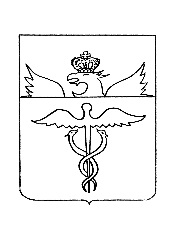 Совет народных депутатовБутурлиновского городского поселенияБутурлиновского муниципального районаВоронежской областиР Е Ш Е Н И Еот 28.12.2022 № 95       г. БутурлиновкаО внесении изменений в решение Совета народных депутатов Бутурлиновского городского поселения от 28.12.2021 № 63В соответствии с Бюджетным кодексом Российской Федерации, Уставом Бутурлиновского городского поселения Бутурлиновского муниципального района Воронежской области, решением Совета народных депутатов Бутурлиновского городского поселения от 19.02.2016 № 38 «Об утверждении Положения о бюджетном процессе в Бутурлиновском городском поселении Бутурлиновского муниципального района Воронежской области», Совет народных депутатов Бутурлиновского городского поселенияР Е Ш И Л:1. Внести в решение Совета народных депутатов Бутурлиновского городского поселения от 28.12.2021 № 63 «О бюджете Бутурлиновского городского поселения Бутурлиновского муниципального района Воронежской области на 2022 год и на плановый период 2023 и 2024 годов» следующие изменения:1.1. в части 1.1 статьи 1 «Основные характеристики бюджета Бутурлиновского городского поселения Бутурлиновского муниципального района Воронежской области на 2022 год и на плановый период 2023 и 2024 годов»: 1.1.1. пункт 1) изложить в следующей редакции:«1) прогнозируемый общий объем доходов бюджета Бутурлиновского городского поселения в сумме 509 811,4 тыс. рублей, в том числе безвозмездные поступления в сумме 411 391,4 тыс. рублей, из них:- дотации бюджетам городских поселений на выравнивание уровня бюджетной обеспеченности - 2885,0 тыс. рублей;- субсидии бюджетам городских поселений на реализацию программ формирования современной городской среды – 37 452,7 тыс. рублей;- субсидии бюджетам городских поселений на осуществление дорожной деятельности – 48 119,2 тыс. рублей;- субсидии бюджетам городских поселений на обеспечение мероприятий по переселению граждан из аварийного жилищного фонда – 10 552,4 тыс. рублей;- прочие субсидии бюджетам городских поселений – 48 365,7 тыс. рублей;- межбюджетные трансферты, передаваемые бюджетам городских поселений на создание комфортной городской среды в малых городах и исторических поселениях – 115 523,9 тыс. рублей;- иные межбюджетные трансферты – 148 492,5 тыс. рублей;»;1.1.2. в пункте 2) слова «в сумме 474 610,8 тыс. рублей» заменить словами «в сумме 515 426,1 тыс. рублей»;1.2. приложение 1 «Источники внутреннего финансирования дефицита бюджета Бутурлиновского городского поселения на 2022 год и на плановый период 2023 и 2024 годов» изложить в редакции согласно приложению 1 к настоящему решению;1.3. приложение 2 «Поступление доходов бюджета Бутурлиновского городского поселения по кодам видов доходов, подвидов доходов на 2022 год и на плановый период 2023 и 2024 годов» изложить в редакции согласно приложению 2 к настоящему решению;1.4. приложение 4 «Ведомственная структура расходов бюджета Бутурлиновского городского поселения на 2022 год и на плановый период 2023 и 2024 годов» изложить в редакции согласно приложению 3 к настоящему решению;1.5. приложение 5 «Распределение бюджетных ассигнований по разделам, подразделам, целевым статьям (муниципальным программам Бутурлиновского городского поселения), группам видов классификации расходов бюджета Бутурлиновского городского поселения на 2022 год и на плановый период 2023 и 2024 годов» изложить в редакции согласно приложению 4 к настоящему решению;1.6. приложение 6 «Распределение бюджетных ассигнований по целевым статьям (муниципальным программам Бутурлиновского городского поселения), группам видов, разделам, подразделам классификации расходов бюджета Бутурлиновского городского поселения на 2022 год и на плановый период 2023 и 2024 годов» изложить в редакции согласно приложению 5 к настоящему решению;1.7. приложение 8 «Муниципальный дорожный фонд Бутурлиновского городского поселения Бутурлиновского муниципального района Воронежской области на 2022 год и на плановый период 2023 и 2024 годов» изложить в редакции согласно приложению 6 к настоящему решению.2. Опубликовать настоящее решение в официальном периодическом печатном издании «Вестник муниципальных правовых актов Бутурлиновского городского поселения Бутурлиновского муниципального района Воронежской области» и разместить на официальном сайте органов местного самоуправления Бутурлиновского городского поселения Бутурлиновского муниципального района Воронежской области в информационно-телекоммуникационной сети «Интернет».3. Контроль за исполнением настоящего решения возложить на постоянную комиссию Совета народных депутатов по бюджету, налогам, финансам и предпринимательству.Глава Бутурлиновскогогородского поселения							         Е.Н. КоржоваПриложение 1к решению Совета народных депутатовБутурлиновского городского поселенияот 28.12.2022 г. № 95Источники внутреннего финансирования дефицита бюджета Бутурлиновского городского поселения на 2022 год и на плановый период 2023 и 2024 годов № п/пНаименованиеКод бюджетной  классификацииСумма  (тыс. рублей)Сумма  (тыс. рублей)Сумма  (тыс. рублей)Сумма  (тыс. рублей)№ п/пНаименованиеКод бюджетной  классификации2022 год2023 год2024 год123456Источники внутреннего финансирования дефицита бюджета01 00 00 00 00 0000 0005 614,7001Бюджетные кредиты от других бюджетов бюджетной системы Российской Федерации01 03 00 00 00 0000 000-5 000-3600-36001Погашение  бюджетами городских поселений  кредитов от других бюджетов бюджетной системы Российской Федерации в валюте Российской Федерации01 03 01 00 00 0000 7105 000,01Привлечение бюджетных кредитов из других бюджетов бюджетной системы Российской Федерации в валюте Российской Федерации01 03 01 00 13 0000 7105 000,01Погашение  бюджетных кредитов, полученных  от других бюджетов бюджетной системы Российской Федерации  в валюте Российской Федерации01 03 01 00 00 0000 800 0,0-3600-36001Погашение  бюджетами городских поселений  кредитов от других бюджетов бюджетной системы Российской Федерации в валюте Российской Федерации01 03 01 00 13 0000 8100,0-3600-36002Изменение остатков средств на счетах по учету средств бюджета01 05 00 00 00 0000 000614,7360036002Увеличение остатков средств бюджетов01 05 00 00 00 0000 500-514 811,4-161235,57-156716,322Увеличение прочих остатков  денежных средств бюджетов городских поселений01 05 02 01 13 0000 510-514 811,4-161235,57-156716,322Уменьшение остатков средств бюджетов01 05 00 00 00 0000 600515 426,1164835,57160316,322Уменьшение  прочих остатков  денежных средств бюджетов городских поселений01 05 02 01 13 0000 610515 426,1164835,57160316,32                                                                                        Приложение  2                                                                                        Приложение  2                                                                                        Приложение  2                                                                                        Приложение  2                                                                                к решению Совета народных депутатов                                                                                к решению Совета народных депутатов                                                                                к решению Совета народных депутатов                                                                                к решению Совета народных депутатов                                                                              Бутурлиновского городского поселения                                                                              Бутурлиновского городского поселения                                                                              Бутурлиновского городского поселения                                                                              Бутурлиновского городского поселенияот 28.12.2022 г. № 95от 28.12.2022 г. № 95от 28.12.2022 г. № 95от 28.12.2022 г. № 95Поступление доходов бюджета Бутурлиновского городского поселения по кодам видов доходов, подвидов доходов  на 2022 год и на плановый период 2023 и 2024 годовПоступление доходов бюджета Бутурлиновского городского поселения по кодам видов доходов, подвидов доходов  на 2022 год и на плановый период 2023 и 2024 годовПоступление доходов бюджета Бутурлиновского городского поселения по кодам видов доходов, подвидов доходов  на 2022 год и на плановый период 2023 и 2024 годовПоступление доходов бюджета Бутурлиновского городского поселения по кодам видов доходов, подвидов доходов  на 2022 год и на плановый период 2023 и 2024 годовПоступление доходов бюджета Бутурлиновского городского поселения по кодам видов доходов, подвидов доходов  на 2022 год и на плановый период 2023 и 2024 годовКод показателяНаименование показателяСумма (тыс. рублей)Сумма (тыс. рублей)Сумма (тыс. рублей)Код показателяНаименование показателя2022 год2023 год2024 год000 8 50 00000 00 0000 000ВСЕГО  509 811,40161 235,57156 716,32000 1 00 00000 00 0000 000НАЛОГОВЫЕ И НЕНАЛОГОВЫЕ  ДОХОДЫ98 420,00100 566,61102 467,36000 1 01 00000 00 0000 000НАЛОГИ НА ПРИБЫЛЬ, ДОХОДЫ38 000,039 800,041 400,0000 1 01 02000 01 0000 110Налог на доходы физических лиц38 000,039 800,041 400,0000 1 01 02010 01 0000 110Налог на доходы физических лиц с доходов, источником которых является налоговый агент, за исключением доходов, в отношении которых исчисление и уплата налога осуществляются в соответствии со статьями 227, 227.1 и 228 Налогового кодекса РФ37 870,039 650,041 230,0000 1 01 02020 01 0000 110Налог на доходы физических лиц с доходов, полученных от осуществления деятельности физическими лицами, зарегистрированными в качестве индивидуальных предпринимателей, нотариусов, занимающихся частной практикой, адвокатов, учредивших адвокатские кабинеты, и других лиц, занимающихся частной практикой, в соответствии со статьей 227 Налогового кодекса РФ60,070,080,0000 1 01 02030 01 0000 110Налог на доходы физических лиц с доходов, полученных физическими лицами в соответствии со статьей 228 Налогового Кодекса РФ70,080,090,0000 1 03 00000 00 0000 000 Налоги на товары (работы, услуги), реализуемые на территории Российской Федерации5 415,035 550,615 851,36000 1 03 02230 01 0000 110 Доходы от уплаты акцизов на дизельное топливо, подлежащие распределению между  бюджетами  субъектов Российской Федерации и местными бюджетами с учетом  установленных дифференцированных нормативов отчислений в местные бюджеты 2 106,42 159,22 276,2000 1 03 02240 01 0000 110 Доходы от уплаты акцизов на моторные масла для дизельных и (или) карбюраторных (инжекторных) двигателей, подлежащие распределению между  бюджетами  субъектов Российской Федерации и местными бюджетами с учетом  установленных дифференцированных нормативов отчислений в местные бюджеты 16,316,717,6000 1 03 02250 01 0000 110 Доходы от уплаты акцизов на автомобильный бензин, подлежащие распределению между  бюджетами  субъектов Российской Федерации и местными бюджетами с учетом  установленных дифференцированных нормативов отчислений в местные бюджеты 3 292,333 374,713 557,56000 1 05 00000 00 0000 000НАЛОГИ НА СОВОКУПНЫЙ ДОХОД3 600,03 600,03 600,0000 1 05 03000 01 0000 000Единый сельскохозяйственный налог3 600,03 600,03 600,0000 1 05 03010 01 0000 110Единый сельскохозяйственный налог3 600,03 600,03 600,0000 1 06 00000 00 0000 000НАЛОГИ НА ИМУЩЕСТВО44 047,044 500,044 500,0000 1 06 01000 00 0000 110Налог на имущество физических лиц6 500,06 500,06 500,0000 1 06 01030 13 0000 110Налог на имущество физических лиц, взимаемый по ставкам, применяемым к объектам налогообложения, расположенным в  границах городских поселений6 500,06 500,06 500,0000 1 06 06000 00 0000 110Земельный налог37 547,038 000,038 000,0000 1 06 06030 00 0000 110Земельный налог с организаций24 801,025 250,025 250,0000 1 06 06033 13 0000 110Земельный налог  с организаций, обладающих земельным участком, расположенным в границах городских поселений24 801,025 250,025 250,0000 1 06 06040 00 0000 110Земельный налог с физических лиц12 746,012 750,012 750,0000 1 06 06043 13 0000 110Земельный налог с физических лиц, обладающих земельным участком, расположенным в границах городских поселений12 746,012 750,012 750,0000 1 11 00000 00 0000 000ДОХОДЫ ОТ ИСПОЛЬЗОВАНИЯ ИМУЩЕСТВА, НАХОДЯЩЕГОСЯ В ГОСУДАРСТВЕННОЙ И МУНИЦИПАЛЬНОЙ СОБСТВЕННОСТИ6 656,06 656,06 656,0000 1 11 05000 00 0000 120Доходы, получаемые в виде арендной либо иной платы за передачу в возмездное пользование государственного и муниципального имущества (за исключением имущества бюджетных и  автономных учреждений, а также имущества государственных и муниципальных унитарных предприятий, в том числе казенных)6 350,06 350,06 350,0000 1 11 05010 00 0000 120Доходы, получаемые в виде арендной платы за земельные участки, государственная собственность на которые не разграничена, а также средства от продажи права на заключение договоров аренды указанных земельных участков.    6 000,06 000,06 000,0000 1 11 05013 13 0000 120Доходы, получаемые в виде арендной платы за земельные участки, государственная собственность на которые не разграничена и которые расположены в границах городских поселений, а также средства от продажи права на заключение договоров аренды указанных земельных участков6 000,06 000,06 000,0000 1 11 05020 00 0000 120Доходы, получаемые в виде арендной платы за земли после разграничения  государственной  собственности на землю , а также средства от продажи права на заключение договоров аренды указанных земельных участков (за исключением земельных участков бюджетных и автономных учреждений).    350,0350,0350,0000 1 11 05025 13 0000 120Доходы , получаемые в виде арендной платы, а также средства от продажи права на заключение договоров аренды за земли, находящиеся в собственности городских  поселений (за исключением земельных участков муниципальных бюджетных и автономных учреждений)350,0350,0350,0000 1 11 05030 00 0000 120Доходы от сдачи в аренду имущества, находящегося в оперативном управлении органов государственной власти, органов местного самоуправления, государственных внебюджетных фондов и созданных ими учреждений (за исключением имущества бюджетных и автономных учреждений)0,00,00,0000 1 11 05035 13 0000 120Доходы от сдачи в аренду имущества, находящегося в оперативном управлении органов управления городских поселений и созданных ими учреждений (за исключением имущества муниципальных бюджетных и автономных учреждений)0,00,00,0000 1 11 07000 00 0000 120Платежи от государственных и муниципальных унитарных предприятий6,06,06,0000 1 11 07010 00 0000 120Доходы от перечисления части прибыли государственных и муниципальных унитарных предприятий, остающейся после уплаты налогов и обязательных платежей6,06,06,0000 1 11 07015 13 0000 120Доходы от перечисления части прибыли, остающейся после уплаты налогов и иных  обязательных платежей  муниципальных унитарных предприятий, созданных городскими поселениями6,06,06,0000 1 11 09045 13 0000 120Прочие поступления от использовния имущества, находящегося в собственности городских поселений300,0300,0300,0000 1 11 09045 13 0000 120Прочие поступления от использовния имущества, находящегося в собственности городских поселений300,0300,0300,0000 1 11 09045 13 0000 120Прочие поступления от использовния имущества, находящегося в собственности городских поселений300,0300,0300,0000 1 13 00000 00 0000 000ДОХОДЫ ОТ ОКАЗАНИЯ ПЛАТНЫХ УСЛУГ (РАБОТ) И КОМПЕНСАЦИИ ЗАТРАТ ГОСУДАРСТВА160,0160,0160,0000 1 13 01000 00 0000 130Доходы от оказания платных услуг (работ)160,0160,0160,0000 1 13 01990 00 0000 130Прочие доходы от оказания платных услуг (работ)160,0160,0160,0000 1 13 01995 13 0000 130Прочие доходы от оказания платных услуг (работ) получателями средств бюджетов городских поселений160,0160,0160,0000 1 14 00000 00 0000 000ДОХОДЫ ОТ ПРОДАЖИ МАТЕРИАЛЬНЫХ И НЕМАТЕРИАЛЬНЫХ АКТИВОВ0,00,00,0000 1 14 02000 00 0000 000Доходы от реализации имущества, находящегося в государственной и муниципальной собственности (за исключением движимого  имущества бюджетных и автономных учреждений, а также имущества государственных и муниципальных унитарных предприятий, в том числе казенных)0,00,00,0000 1 14 02050 13 0000 410Доходы от реализации имущества, находящегося в собственности городских поселений  (за исключением движимого  имущества муниципальных бюджетных и автономных учреждений, а также имущества муниципальных унитарных предприятий, в том числе казенных),в части реализации основных средств по указанному имуществу0,00,00,0000 1 14 02053 13 0000 410Доходы от реализации иного  имущества, находящегося в  собственности городских поселений (за исключением имущества муниципальных бюджетных и автономных учреждений, а также имущества муниципальных унитарных предприятий, в том числе казенных), в части реализации основных средств по указанному имуществу0,00,00,0000 1 14 06000 00 0000 430Доходы от продажи земельных участков, находящихся в государственной и муниципальной собственности 0,00,00,0000 1 14 06010 00 0000 430Доходы от продажи земельных участков, государственная собственность на которые не разграничена0,00,00,0000 1 14 06013 13 0000 430Доходы от продажи земельных участков, государственная собственность на которые не разграничена и которые расположены в границах городских  поселений0,00,00,0000 1 17 00000 00 0000 000ПРОЧИЕ НЕНАЛОГОВЫЕ ДОХОДЫ542,0300,0300,0000 1 17 05000 00 0000 180Прочие неналоговые доходы300,0300,0300,0000 1 17 05050 13 0000 180Прочие неналоговые доходы бюджетов городских  поселений300,0300,0300,0000 1 17 15030 13 0000 150Инициативные платежи, зачисляемые в бюджеты городских поселений242,0000 2 00 00000 00 0000 000Безвозмездные поступления411 391,4060 668,9654 248,96000 2 02 00000 00 0000 000 Безвозмездные поступления от других бюджетов бюджетной системы РФ411 391,4060 668,9654 248,96000 2 02 10000 00 0000 150Дотации бюджетам  бюджетной системы  РФ 2 885,02 106,02 086,0000 2 02 15001 00 0000 150Дотации на выравнивание бюджетной обеспеченности2 885,02 106,02 086,0000 2 02 15001 13 0000 150Дотации  бюджетам городских поселений на выравнивание бюджетной обеспеченности 2 885,02 106,02 086,0000 2 02 20000 00 0000 150Субсидии бюджетам бюджетной системы РФ (межбюджетные субсидии)144 490,07 000,06 800,0000 2 02 20216 13 0000 150Субсидии бюджетам городских поселений на осуществление дорожной деятельности  в отношении автомобильных  дорог общего пользования, а также капитального ремонта и ремонта дворовых территорий многоквартирных домов, проездов к дворовым территориям многоквартирных домов населенных пунктов48 119,2000 2 02 20302 13 0000 150Субсидии бюджетам городских поселений на обеспечение мероприятий по переселению граждан из аварийного жилищного фонда, в том числе переселению граждан из аварийного жилищного фонда с учетом необходимости развития малоэтажного жилищного строительства, за счет средств бюджетов10 552,4000 2 02 25555 13 0000 150Субсидии бюджетам городских поселений на реализацию программ формирования современной городской среды37 452,77 000,06 800,0000 2 02 29999 00 0000 150Прочие субсидии48 365,70,00,0000 2 02 29999 13 0000 150Прочие субсидии бюджетам городских поселений48 365,70,0000 2 02 40000 00 0000 150Иные межбюджетные трансферты264 016,4051 562,9645 362,96000 2 02 45160 13 0000 150Межбюджетные трансферты, передаваемые бюджетам городских поселений для компенсации дополнительных расходов, возникших в результате решений, принятых органами власти другого уровня0,00000 2 02 45424 13 0000 150Межбюджетные трансферты, передаваемые бюджетам городских поселений на создание комфортной городской среды в малых городах и исторических поселениях - победителях Всероссийского конкурса лучших проектов создания комфортной городской среды115 523,90000 2 02 49999 13 0000 150Иные межбюджетные трансферты148 492,5051 562,9645 362,96000 2 07 00000 00 0000 150Прочие безвозмездные поступления0,00,00,0000 2 07 05000 13 0000 150Прочие безвозмездные поступления в бюджеты городских поселений0,00,00,0000 2 07 05030 13 0000 150Прочие безвозмездные поступления в бюджеты городских поселений0,00,00,0Приложение  3Приложение  3Приложение  3Приложение  3Приложение  3к решению Совета народных депутатовк решению Совета народных депутатовк решению Совета народных депутатовк решению Совета народных депутатовк решению Совета народных депутатовк решению Совета народных депутатовк решению Совета народных депутатовБутурлиновского городского поселенияБутурлиновского городского поселенияБутурлиновского городского поселенияБутурлиновского городского поселенияБутурлиновского городского поселенияБутурлиновского городского поселенияБутурлиновского городского поселенияот 28.12.2022 г. № 95от 28.12.2022 г. № 95от 28.12.2022 г. № 95от 28.12.2022 г. № 95от 28.12.2022 г. № 95от 28.12.2022 г. № 95Ведомственная структура расходовВедомственная структура расходовВедомственная структура расходовВедомственная структура расходовВедомственная структура расходовВедомственная структура расходовВедомственная структура расходовВедомственная структура расходовВедомственная структура расходов бюджета Бутурлиновского городского поселения на  2022 год и на плановый период 2023 и 2024 годов бюджета Бутурлиновского городского поселения на  2022 год и на плановый период 2023 и 2024 годов бюджета Бутурлиновского городского поселения на  2022 год и на плановый период 2023 и 2024 годов бюджета Бутурлиновского городского поселения на  2022 год и на плановый период 2023 и 2024 годов бюджета Бутурлиновского городского поселения на  2022 год и на плановый период 2023 и 2024 годов бюджета Бутурлиновского городского поселения на  2022 год и на плановый период 2023 и 2024 годов бюджета Бутурлиновского городского поселения на  2022 год и на плановый период 2023 и 2024 годов бюджета Бутурлиновского городского поселения на  2022 год и на плановый период 2023 и 2024 годов бюджета Бутурлиновского городского поселения на  2022 год и на плановый период 2023 и 2024 годовНаименованиеГРБСРзПРЦСРВРСумма  тыс. рублейСумма  тыс. рублейСумма  тыс. рублейНаименованиеГРБСРзПРЦСРВР2022 год2023 год2024 годВСЕГО515 426,10158 668,75151 488,65Администрация Бутурлиновского городского поселения Бутурлиновского муниципального района Воронежской области914439 978,80127 799,89123 839,79Общегосударственные вопросы9140114 706,9012 697,6012 697,60Функционирование  Правительства Российской Федерации, высших исполнительных органов государственной власти субъектов Российской Федерации, местных администраций91401049 913,508 682,508 712,50Муниципальная программа Бутурлиновского городского поселения  «Муниципальное управление Бутурлиновского городского поселения Бутурлиновского муниципального района Воронежской области»914010485 0 00 000009 913,508 682,508 712,50Подпрограмма Бутурлиновского городского поселения «Развитие органов местного самоуправления Бутурлиновского городского поселения»914010485 1 00 000009 913,508 682,508 712,50Основное мероприятие «Финансовое обеспечение деятельности администрации Бутурлиновского городского поселения»914010485 1 02 000009 913,508 682,508 712,50Расходы на обеспечение функций органов местного самоуправления  (Расходы на выплаты персоналу в целях обеспечения выполнения функций муниципальными органами) 914010485 1 02 920101004 114,104 052,004 052,00Расходы на обеспечение функций органов местного самоуправления (Закупка товаров, работ и услуг для обеспечения муниципальных нужд) 914010485 1 02 920102003 285,203 520,503 550,50Расходы на обеспечение функций органов местного самоуправления (Иные бюджетные ассигнования) 914010485 1 02 9201080020,9050,0050,00Расходы на обеспечение функций органов местного самоуправления (Закупка товаров, работ и услуг для обеспечения муниципальных нужд) 914010485 1 02 791802001 000,00Расходы на обеспечение функций органов местного самоуправления (Закупка товаров, работ и услуг для обеспечения муниципальных нужд) 914010485 1 02 80200200377,50Расходы на обеспечение деятельности главы (Расходы на выплаты персоналу в целях обеспечения выполнения функций муниципальными органами) 914010485 1 02 920201001 115,801 060,001 060,00Основное мероприятие «Финансовое обеспечение выполнения других расходных обязательств»914010485 1 05 000005000,000,000,00Расходы на обеспечение других расходных обязательств914010485 1 05 90200540Резервные фонды91401110,00100,00100,00Муниципальная программа Бутурлиновского городского поселения  «Муниципальное управление Бутурлиновского городского поселения Бутурлиновского муниципального района Воронежской области»914011185 0 00 000000,00100,00100,00Подпрограмма Бутурлиновского городского поселения «Развитие органов местного самоуправления Бутурлиновского городского поселения»914011185 1 00 000000,00100,00100,00Основное мероприятие «Резервный фонд администрации Бутурлиновского городского поселения»914011185 1 03 000000,00100,00100,00Резервный фонд администрации Бутурлиновского городского поселения (проведение аварийно-восстановительных работ и иных мероприятий, связанных с предупреждением и ликвидацией последствий стихийных бедствий и других чрезвычайных ситуаций) (Иные бюджетные ассигнования)  914011185 1 03 205708000,00100,00100,00Другие общегосударственные вопросы91401134 793,403 915,103 885,10Муниципальная программа Бутурлиновского городского поселения «Социальное развитие городского поселения и социальная поддержка граждан Бутурлиновского городского поселения Бутурлиновского муниципального района Воронежской области» 914011384 0 00 000004 793,403 915,103 885,10Подпрограмма «Оформление права собственности и регулирование отношений по управлению муниципальным имуществом Бутурлиновского городского поселения»914011384 1 00 000004 793,403 915,103 885,10Основное мероприятие «Содержание объектов муниципального имущества»914011384 1 03 000004 793,403 915,103 885,10Выполнение других расходных обязательств  (Закупка товаров, работ и услуг для обеспечения муниципальных нужд) 914011384 1 03 902002004 659,903 915,103 885,10Выполнение других расходных обязательств (Иные бюджетные ассигнования)914011384 1 03 90200800133,50Национальная безопасность и правоохранительная деятельность9140327,7030,0030,00Гражданская оборона91403090,0020,0020,00Муниципальная программа Бутурлиновского городского поселения «Социальное развитие городского поселения и социальная поддержка граждан Бутурлиновского городского поселения Бутурлиновского муниципального района Воронежской области» 914030984 0 00 000000,0020,0020,00Подпрограмма «Предупреждение и ликвидация последствий чрезвычайных ситуаций и стихийных бедствий, гражданская оборона, обеспечение первичных мер пожарной безопасности на территории Бутурлиновского городского поселения»914030984 2 00 000000,0020,0020,00Основное мероприятие «Предупреждение и ликвидация последствий чрезвычайных ситуаций и стихийных бедствий»914030984 2 01 000000,0010,0010,00Мероприятия в сфере защиты населения от чрезвычайных ситуаций и пожаров  (Закупка товаров, работ и услуг для обеспечения муниципальных нужд) 914030984 2 01 914302000,0010,0010,00Основное мероприятие «Гражданская оборона»914030984 2 02 000000,0010,0010,00Выполнение других расходных обязательств  (Закупка товаров, работ и услуг для обеспечения муниципальных нужд) 914030984 2 02 902002000,0010,0010,00Защита населения и территории от чрезвычайных ситуаций природного и техногенного характера, пожарная безопасность914031027,7010,0010,00Муниципальная программа Бутурлиновского городского поселения «Социальное развитие городского поселения и социальная поддержка граждан Бутурлиновского городского поселения Бутурлиновского муниципального района Воронежской области» 914031084 0 00 0000027,7010,0010,00Подпрограмма «Предупреждение и ликвидация последствий чрезвычайных ситуаций и стихийных бедствий, гражданская оборона, обеспечение первичных мер пожарной безопасности на территории Бутурлиновского городского поселения»914031084 2 00 0000027,7010,0010,00Основное мероприятие «Обеспечение первичных мер пожарной безопасности»914031084 2 03 0000027,7010,0010,00Мероприятия в сфере защиты населения от чрезвычайных ситуаций и пожаров   (Закупка товаров, работ и услуг для обеспечения  муниципальных нужд) 914031084 2 03 914302000,0010,0010,00Мероприятия за счет средств областного бюджета в сфере защиты населения от чрезвычайных ситуаций и пожаров   (Закупка товаров, работ и услуг для обеспечения  муниципальных нужд) 914031084 2 03 2057020027,70Национальная экономика9140456 633,5049 506,0149 806,76Транспорт91404082 311,800,000,00Муниципальная программа Бутурлиновского городского поселения «Социальное развитие городского поселения и социальная поддержка граждан Бутурлиновского городского поселения Бутурлиновского муниципального района Воронежской области» 914040884 0 00 000002 311,800,000,00Подпрограмма «Дорожное хозяйство Бутурлиновского городского поселения»914040884 3 00 000002 311,800,000,00Основное мероприятие "Перевозка пассажиров"914040884 3 04 000002 311,800,000,00Расходы за счет местного бюджета на перевозку пассажиров914040884 3 04 9020020035,200,000,00Расходы за счет областного бюджета на перевозку пассажиров914040884 3 04 S96202002 276,60Дорожное хозяйство (дорожные фонды)914040953 780,0049 106,0149 406,76Муниципальная программа Бутурлиновского городского поселения «Социальное развитие городского поселения и социальная поддержка граждан Бутурлиновского городского поселения Бутурлиновского муниципального района Воронежской области» 914040984 0 00 0000053 780,0049 106,0149 406,76Подпрограмма «Дорожное хозяйство Бутурлиновского городского поселения»914040984 3 00 0000053 780,0049 106,0149 406,76Основное мероприятие «Капитальный ремонт, ремонт и содержание автомобильных дорог»914040984 3 01 0000053 780,0049 106,0149 406,76Мероприятия по развитию сети автомобильных дорог общего пользования Бутурлиновского городского поселения местного значения (Закупка товаров, работ и услуг для обеспечения  муниципальных нужд) 914040984 3 01 912902005 606,605 550,615 851,36Расходы за счет субсидий из областного бюджета на капитальный ремонт и ремонт автомобильных дорог общего пользования местного значения  (Закупка товаров, работ и услуг для обеспечения  муниципальных нужд)914040984 3 01 S885020048 119,2043 555,4043 555,40Расходы  бюджета городского поселения на капитальный ремонт и ремонт автомобильных дорог общего пользования местного значения (Закупка товаров, работ и услуг для обеспечения  муниципальных нужд)914040984 3 01 S885020054,200,000,00Основное мероприятие «Устройство и капитальный ремонт тротуаров»914040984 3 03 902002000,0000,000,00Выполнение других расходных обязательств (Закупка товаров, работ и услуг для обеспечения  муниципальных нужд) 914040984 3 03 902002000,0000,000,00Другие вопросы в области национальной экономики9140412541,70400,00400,00Муниципальная программа Бутурлиновского городского поселения «Социальное развитие городского поселения и социальная поддержка граждан Бутурлиновского городского поселения Бутурлиновского муниципального района Воронежской области» 914041284 0 00 00000541,70400,00400,00Подпрограмма "Оформление права собственности и регулирования отношений по управлению муниципальным имуществом Бутурлиновского городского поселения"914041284 1 00 00000116,00100,00100,00Основное мероприятие "Проведение оценки рыночной стоимости объектов муниципального имущества"914041284 1 02 00000116,00100,00100,00Выполнение других расходных обязательств  (Закупка товаров, работ и услуг для обеспечения муниципальных нужд) 914041284 1 02 90200200116,00100,00100,00Подпрограмма «Реализация мероприятий по землеустройству и землепользованию в Бутурлиновском городском поселении» 914041284 4 00 00000425,70300,00300,00Основное мероприятие «Межевание земельных участков»914041284 4 01 00000425,70200,00200,00Выполнение других расходных обязательств  (Закупка товаров, работ и услуг для обеспечения муниципальных нужд) 914041284 4 01  90200200425,70200,00200,00Основное мероприятие «Мероприятия по градостроительной деятельности»914041284 4 02 000000,00100,00100,00Мероприятия по развитию градостроительной деятельности (Закупка товаров, работ и услуг для обеспечения муниципальных нужд) 914041284 4 02 908502000,00100,00100,00Жилищно-коммунальное хозяйство91405366 906,5764 090,8559 830,00Жилищное хозяйство914050117 864,101 000,001 000,00Муниципальная программа Бутурлиновского городского поселения «Социальное развитие городского поселения и социальная поддержка граждан Бутурлиновского городского поселения Бутурлиновского муниципального района Воронежской области» 914050184 0 00 0000017 864,101 000,001 000,00Подпрограмма «Создание условий для обеспечения комфортным жильем населения Бутурлиновского городского поселения»914050184 5 00 0000017 864,101 000,001 000,00Основное мероприятие «Проведение капитального ремонта муниципального жилищного фонда»914050184 5 01 00000624,301 000,001 000,00Капитальный ремонт муниципального жилищного фонда  (Закупка товаров, работ и услуг для  обеспечения муниципальных нужд) 914050184 5 01  9007020035,00100,00100,00Реализация функций органов местного самоуправления в сфере обеспечения проведения капитального ремонта общего имущества в многоквартирных домах  (Закупка товаров, работ и услуг для обеспечения муниципальных нужд) 914050184 5 01 91190200589,30900,00900,00Основное мероприятие «Переселение граждан из аварицного жилищного фонда»914050184 5 02 0000014 069,800,000,00Субсидии из областного бюджета на реализация мероприятий по переселению граждан из аварийного жилищного фонда, признанного таковым после 1 января 2012 года за счет областного бюджета914050184 5 02 9860020014 069,800,000,00Основное мероприятие «Приобретение муниципального жилищного фонда»914050184 5 03 400903 170,000,000,00Обеспечение муниципальным жильем начеления городского поселения (Закупка товаров, работ и услуг для  обеспечения муниципальных нужд) 914050184 5 03 400904003 170,000,000,00Коммунальное хозяйство914050226 167,004 050,004 050,00Муниципальная программа Бутурлиновского городского поселения «Социальное развитие городского поселения и социальная поддержка граждан Бутурлиновского городского поселения Бутурлиновского муниципального района Воронежской области» 914050284 0 00 0000026 167,004 050,004 050,00Подпрограмма «Развитие систем коммунальной инфраструктуры Бутурлиновского городского поселения»914050284 6 00 0000026 167,004 050,004 050,00Основное мероприятие «Организация теплоснабжения»914050284 6 01 000005 209,2050,0050,00Мероприятия в области коммунального хозяйства   (Закупка товаров, работ и услуг для обеспечения  муниципальных нужд) 914050284 6 01 90060200107,7050,0050,00Расходы за счет областного бюджета на реализацию мероприятий по ремонту объектов теплоэнергетического хозяйства к зимнему отопительному сезону914050284 6 01 S91202005 025,00Расходы за счет городского бюджета на реализацию мероприятий по ремонту объектов теплоэнергетического хозяйства к зимнему отопительному сезону914050284 6 01 S912020076,50Основное мероприятие «Организация водоснабжения»914050284 6 02 000001 054,102 000,003 000,00Мероприятия в области коммунального хозяйства   (Закупка товаров, работ и услуг для обеспечения  муниципальных нужд) 914050284 6 02 9006020039,902 000,003 000,00Мероприятия в области коммунального хозяйства за счет областного бюджета(Закупка товаров, работ и услуг для обеспечения  муниципальных нужд) 914050284 6 02 900602001 014,200,000,00Основное мероприятие «Организация водоотведения»914050284 6 03 000006 785,902 000,001 000,00Мероприятия в области коммунального хозяйства   (Закупка товаров, работ и услуг для обеспечения  муниципальных нужд) 914050284 6 03 900602000,002 000,001 000,00Мероприятия в области коммунального хозяйства   за счет областного бюджета(Закупка товаров, работ и услуг для обеспечения  муниципальных нужд) 914050284 6 03 900602006 785,90Основное мероприятие «Приобретение коммунальной специализированной техники»914050284 6 07 0000013 117,800,000,00Мероприятия в области коммунального хозяйства   (Закупка товаров, работ и услуг для обеспечения  муниципальных нужд) 914050284 6 07 S862020013 117,80Благоустройство9140503167 650,359 040,954 780,0Муниципальная программа Бутурлиновского городского поселения "Поддержка местных инициатив и развитие территориального общественного самоуправления в Бутурлиновском городском поселении Бутурлиновского муниципального района Воронежской области на 2018-2024 годы"914050383 0 00 00000384,30100,00300,00Подпрограмма «Развитие территориального общественного самоуправления Бутурлиновского городского поселения»914050383 1 00 00000384,30100,00300,00Основное мероприятие "Реализация социально-значимых проектов, подготовленных органами ТОС"914050383 0 01 00000384,30100,00300,00Расходы бюджета городского поселения на реализацию социально-значимых проектов, подготовленных органами ТОС (Закупка товаров, работ и услуг для обеспечения муниципальных нужд) 914050383 1 01 90050200384,30100,00300,00Муниципальная программа Бутурлиновского городского поселения «Социальное развитие городского поселения и социальная поддержка граждан Бутурлиновского городского поселения Бутурлиновского муниципального района Воронежской области» 914050384 0 00 0000088 180,2751 440,8547 180,00Подпрограмма «Организация благоустройства в границах территории Бутурлиновского городского поселения» 914050384 7 00 0000088 180,2751 440,8547 180,00Основное мероприятие «Организация уличного освещения»914050384 7 01 0000015 894,6722 107,6722 107,67Расходы на уличное освещение городского поселения   (Закупка товаров, работ и услуг для обеспечения муниципальных нужд) 914050384 7 01 9001020014 285,7020 500,0020 500,00Расходы на уличное освещение городского поселения (Иные межбюджетные ассигнования)914050384 7 01 900108001,30Расходы на уличное освещение (Закупка товаров, работ и услуг для обеспечения муниципальных нуждза счет областных средств) 914050384 7 01 S86702001 607,671 607,671 607,67Основное мероприятие «Озеленение городского поселения»914050384 7 03 000005 060,504 000,004 000,00Расходы на организацию озеленения территории  городского поселения (Закупка товаров, работ и услуг для обеспечения  муниципальных нужд) 914050384 7 03 900302000,004 000,004 000,00Субсидии бюджетным учреждениям на финансовое обеспечение государственного (муниципального) задания на оказание государственных (муниципальных) услуг (выполнение работ)914050384 7 03 900306005 060,50Основное мероприятие «Организация и содержание мест захоронения»914050384 7 04 000001 220,401 000,001 000,00Расходы на организацию и содержание мест захоронения  городского поселения   (Закупка товаров, работ и услуг для обеспечения муниципальных нужд)  914050384 7 04 900402001 220,401 000,001 000,00Основное мероприятие «Санитарная очистка от мусора дорожно-уличной сети и мест общего пользования»914050384 7 05 0000014 000,0016 000,0016 000,00Прочие мероприятия по благоустройству  городского поселения  (Закупка товаров, работ и услуг для обеспечения муниципальных нужд)  914050384 7 05 9005020014 000,0016 000,0016 000,00Основное мероприятия «Мероприятия по благоустройству городского поселения»914050384 7 06 0000052 004,708 333,184 072,33Прочие мероприятия по благоустройству  городского поселения  (Закупка товаров, работ и услуг для обеспечения муниципальных нужд)  914050384 7 06 9005020018 954,408 333,184 072,33Прочие мероприятия по благоустройству  городского поселения  за счет областного  бюджетам (Закупка товаров, работ и услуг для обеспечения муниципальных нужд)  914050384 7 06 9005020018 013,90Расходы на поощрение конкурса Территория идей914050384 7 06 78370200150,00Расходы на поощрение победителей конкурса "Лучшее муниципальное образование Воронежской области"914050384 7 06 785002001 200,00Прочие мероприятия  по благоустройству проектов поддержки местных инициатив(Закупка товаров, работ и услуг для обеспечения муниципальных нужд)914050384 7 06 S8070 2001 052,300,000,00Прочие мероприятия  по благоустройству проектов поддержки местных инициатив(Закупка товаров, работ и услуг для обеспечения муниципальных нужд)914050384 7 06 S8910 200915,700,000,00Субсидии областного бюджета по благоустройствупроектов поддержки местных инициатив(Закупка товаров, работ и услуг для обеспечения муниципальных нужд)914050384 7 06 S89102002 718,400,000,00Субсидии областного бюджета по благоустройствупроектов поддержки местных инициатив(Закупка товаров, работ и услуг для обеспечения муниципальных нужд)914050384 7 06 S8070 2006 000,000,000,00Расходы за счет областного бюджета на обустройство пляж Мутный914050384 7 06 784902003 000,000,000,00Муниципальная программа Бутурлиновского городского поселения "Формирование современной городской среды на территории Бутурлиновского городского поселения Бутурлиновского муниципального района Воронежской области на 2018-2024 гг"914050387 0 00 0000079 085,707 500,007 300,00Подпрограмма "Благоустройство общественных территорий Бутурлиновского городского поселения Бутурлиновского муниципального района Воронежской области"914050387 1 F2 0000077 382,007 500,007 300,00Региональный проект и формирование современной городской среды914050387 1 F2 0000077 382,007 500,007 300,00Расходы бюджета городского поселения на поддержку программ формирование современной городской среды914050387 1  01 955502001 703,70Реализация Программ формировании современной городской среды (в целях достижения значений дополнительного результата) (Закупка товаров, работ и услуг для обеспечения муниципальных нужд) 914050387 1  F2 Д555020039 928,900,000,00Субсидии областного бюджета    на поддержку программ формирования современной городской среды (Закупка товаров, работ и услуг для обеспечения муниципальных нужд)914050387 1  F2 5555020037 453,107 500,007 300,00Реализация проекта "Бутурлиновка-Воля к новой жизни. Комплексное развитие общественных пространств центральной части города и территории усадебного комплекса В.М.Кащенко"914050500 0 00 00000135 524,20Реализация проектов создания комфортной городской среды в малых городах и исторических поселениях - победителях Всероссийского конкурса лучших проектов создания комфортной городской среды (Предоставление субсидий бюджетным, автономным учреждениям и иным некоммерческим организациям)914050587 1  F2 5424060070 000,00Реализация проектов создания комфортной городской среды в малых городах и исторических поселениях - победителях Всероссийского конкурса лучших проектов создания комфортной городской среды за счет средств резервного фонда Правительства Российской Федерации (Предоставление субсидий бюджетным, автономным учреждениям и иным некоммерческим организациям)914050587 1  F2 5424F60045 523,90Реализация проектов создания комфортной городской среды в малых городах и исторических поселениях - победителях Всероссийского конкурса лучших проектов создания комфортной городской среды (Предоставление субсидий бюджетным, автономным учреждениям и иным некоммерческим организациям)914050587 1  F2 Д424060020 000,30Другие вопросы в области жилищно-коммунального хозяйства914050519 675,200,000,00Муниципальная программа Бутурлиновского городского поселения «Социальное развитие городского поселения и социальная поддержка граждан Бутурлиновского городского поселения Бутурлиновского муниципального района Воронежской области» 914050584 0 00 0000019 675,200,000,00Подпрограмма «Развитие систем коммунальной инфраструктуры Бутурлиновского городского поселения»914050584 6 00 0000019 675,200,000,00Основное мероприятие «Организация водоснабжения»914050584 6 02 0000019 077,200,000,00Расходы за счет субсидий из областного бюджета софинансирование капитальных вложений в объекты капитальной собственности (Капитальные вложения в объекты муниципальной собственности)914050584 6 02 S810040017 400,800,000,00Расходы бюджета городского поселения на осуществление  капитальных вложений в объекты муниципальной собственности ((Капитальные вложения в объекты муниципальной собственности)914050584 6 02 S8100400319,600,000,00Мероприятия в области коммунального хозяйства  (Закупка товаров, работ и услуг для обеспечения  муниципальных нужд) 914050584 6 02 9810020055,00Мероприятия в области коммунального хозяйства  
 (Иные бюджетные ассигнования) 914050584 6 02 981008001 301,80Основное мероприятие «Организация водоотведения»598,000,000,00Мероприятия в области коммунального хозяйства 
 (Закупка товаров, работ и услуг для обеспечения муниципальных нужд)914050584 6 03 90060200598,000,000,00Подпрограмма «Содействие занятости населения в Бутурлиновском городском поселении»914050584 9 00 0000025,80Основное мероприятие «Реализация мероприятий по повышению уровня информирования граждан о проведении голосования по отбору общественных территорий, подлежащих благоустройству в рамках реализации муниципальных программ формирования современной городской среды»914050584 9 F2 0000025,80Субсидии из областного бюджета на реализацию мероприятий по повышению уровня информированияграждан о проведении голосования по отбору общественных территорий, подлежащих благоустройству в рамках реализации муниципальных программ формирования современной городской среды (Закупка товаров, работ и услуг для обеспечения муниципальных нужд)914050584 9 F2 7909025,80Здравоохранение91409151,00220,00220,00Санитарно-эпидемиологическое  благополучие9140907151,00220,00220,00Муниципальная программа Бутурлиновского городского поселения «Социальное развитие городского поселения и социальная поддержка граждан Бутурлиновского городского поселения Бутурлиновского муниципального района Воронежской области» 914090784 0 00 00000151,00220,00220,00Подпрограмма «Предупреждение и ликвидация последствий чрезвычайных ситуаций и стихийных бедствий, гражданская оборона, обеспечение первичных мер пожарной безопасности на территории Бутурлиновского городского поселения»914090784 2 00 00000151,00220,00220,00Основное мероприятие «Предупреждение и ликвидация последствий чрезвычайных ситуаций и стихийных бедствий»914090784 2 01 00000151,00220,00220,00Выполнение других расходных обязательств  (Закупка товаров, работ и услуг для обеспечения муниципальных нужд) 914090784 2 01 90200200151,00220,00220,00Социальная политика91410821,50510,00510,00Пенсионное обеспечение9141001821,50480,00480,00Муниципальная программа Бутурлиновского городского поселения «Социальное развитие городского поселения и социальная поддержка граждан Бутурлиновского городского поселения Бутурлиновского муниципального района Воронежской области» 914100184 0 00 00000821,50480,00480,00Подпрограмма «Социальная политика Бутурлиновского городского поселения» 914100184 8 00 00000821,50480,00480,00Основное мероприятие «Пенсионное обеспечение муниципальных служащих»914100184 8 01 00000821,50480,00480,00Пенсии за выслугу лет лицам, замещавшим муниципальные должности и должности муниципальной службы в органах местного самоуправления   (Социальное обеспечение и иные выплаты населению)914100184 8 01 90470300821,50480,00480,00Социальное обеспечение населения91410030,0030,0030,00Муниципальная программа Бутурлиновского городского поселения «Социальное развитие городского поселения и социальная поддержка граждан Бутурлиновского городского поселения Бутурлиновского муниципального района Воронежской области» 914100384 0 00 000000,0030,0030,00Подпрограмма «Социальная политика Бутурлиновского городского поселения» 914100384 8 00 000000,0030,0030,00Основное мероприятие «Оказание материальной помощи отдельным категориям граждан»914100384 8 02 000000,0030,0030,00Оказание социальной помощи отдельным категориям граждан (Социальное обеспечение и иные выплаты населению)914100384 8 02 9062030030,0030,00Обслуживание государственного и муниципального долга9141336,2050,0050,00Обслуживание государственного внутреннего и муниципального долга914130136,2050,0050,00Муниципальная программа Бутурлиновского городского поселения  «Муниципальное управление Бутурлиновского городского поселения Бутурлиновского муниципального района Воронежской области»914130185 0 00 0000036,2050,0050,00Подпрограмма  «Развитие органов местного самоуправления Бутурлиновского городского поселения»914130185 1 00 0000036,2050,0050,00Основное мероприятие «Обслуживание муниципального долга»914130185 1 04 0000036,2050,0050,00Процентные платежи по муниципальному долгу городского поселения  (Обслуживание муниципального долга)  914130185 1 04 2788070036,2050,0050,00Межбюджетные трансферты общего характера бюджетам бюджетной системы Российской Федерации91414695,43695,43695,43Прочие межбюджетные трансферты общего характера914140323,723,723,7Муниципальная программа Бутурлиновского городского поселения «Социальное развитие городского поселения и социальная поддержка граждан Бутурлиновского городского поселения Бутурлиновского муниципального района Воронежской области» 914140384 0 00 0000023,723,723,7Подпрограмма «Реализация мероприятий по землеустройству и землепользованию в Бутурлиновском городском поселении» 914140384 4 00 0000023,723,723,7Основное мероприятие «Мероприятия по градостроительной деятельности»914140384 4 02 0000023,723,723,7Расходы бюджета городского поселения по передаче полномой по градостроительной деятельности914140384 4 02 9020050023,6823,6823,68Подпрограмма «Создание условий для обеспечения комфортным жильем населения Бутурлиновского городского поселения»914140384 5 00 0000082,282,282,2Основное мероприятие "Передача полномочий по осуществлению жилищного контроля"914140384 5 04 0000082,282,282,2Расходы бюджета городского поселения  по осуществлению жилищного контроля914140384 5 04 9020050082,2382,2382,23Муниципальная программа Бутурлиновского городского поселения  «Муниципальное управление Бутурлиновского городского поселения Бутурлиновского муниципального района Воронежской области»914140385 0 00 00000589,5589,5589,5Подпрограмма Бутурлиновского городского поселения «Развитие органов местного самоуправления Бутурлиновского городского поселения»914140385 1 00 00000589,5589,5589,5Основное мероприятие «Финансовое обеспечение выполнения других расходных обязательств»914140385 1 05 00000500589,5589,5589,5Расходы на обеспечение других расходных обязательств914140385 1 05 90200500589,52589,52589,52МКУ «Управление городского хозяйства»9146 085,205 380,005 380,00Общегосударственные вопросы914016 085,205 380,005 380,00Другие общегосударственные вопросы91401136 085,205 380,005 380,00Муниципальная программа Бутурлиновского городского поселения  «Муниципальное управление Бутурлиновского городского поселения Бутурлиновского муниципального района Воронежской области»914011385 0 00 000006 085,205 380,005 380,00Подпрограмма  «Развитие органов местного самоуправления Бутурлиновского городского поселения»914011385 1 00 000006 085,205 380,005 380,00Основное мероприятие «Финансовое обеспечение деятельности МКУ «Управление городского хозяйства»914011385 1 07 000006 085,205 380,005 380,00Расходы на обеспечение деятельности (оказание услуг) муниципальных учреждений   (Расходы на выплаты персоналу в целях обеспечения выполнения функций казенными учреждениями) 914011385 1 07 005901005 270,504 720,004 720,00Расходы на обеспечение деятельности (оказание услуг) муниципальных учреждений   (Закупка товаров, работ и услуг для обеспечения муниципальных нужд) 914011385 1 07 00590200814,40660,00660,00Расходы на обеспечение деятельности (оказание услуг) муниципальных учреждений  (Иные бюджетные ассигнования)914011385 1 07 005908000,300,000,00Муниципальное казенное учреждение "Бутурлиновский культурный центр"91413 167,109 072,008 493,80Культура, кинематография 9140813 167,109 072,008 493,80Культура914080113 167,109 072,008 493,80 Муниципальная программа Бутурлиновского городского поселения «Развитие культуры, физической культуры и спорта» 914080111 0 00 0000013 167,109 072,008 493,80 Подпрограмма «Развитие культуры в Бутурлиновском городском поселении» 914080111 1 00 0000013 167,109 072,008 493,80Основное мероприятие «Финансовое обеспечение деятельности МКУ «Бутурлиновский культурный центр»914080111 1 01 0000013 167,109 072,008 493,80Расходы на обеспечение деятельности (оказание услуг) муниципальных учреждений   (Расходы на выплаты персоналу в целях обеспечения выполнения функций казенными учреждениями) 914080111 1 01 005901003 560,503 650,003 656,80Расходы на обеспечение деятельности (оказание услуг) муниципальных учреждений  (Закупка товаров, работ и услуг для обеспечения муниципальных нужд) 914080111 1 01 005902008 313,604 902,004 317,00Расходы на обеспечение деятельности (оказание услуг)  муниципальных учреждений  за счет резервного фонда из областного бюджета(Закупка товаров, работ и услуг для обеспечения муниципальных нужд) 914080111 1 01 205402001 140,00Расходы на обеспечение деятельности (оказание услуг) муниципальных учреждений  (Иные бюджетные ассигнования)914080111 1 01 00590800153,00520,00520,00Муниципальное казенное учреждение "Бутурлиновский физкультурно-оздоровительный центр"91456 195,0016 416,8613 775,06Физическая культура и спорт9141156 195,0016 416,8613 775,06Массовый спорт914110224 659,8016 416,8613 775,06 Муниципальная программа Бутурлиновского городского поселения «Развитие культуры, физической культуры и спорта» 914110211 0 00 0000024 659,8016 416,8613 775,06Подпрограмма «Развитие физической культуры и спорта в Бутурлиновском городском поселении» 914110211 2 00 0000024 659,8016 416,8613 775,06Основное мероприятие «Финансовое обеспечение деятельности МКУ «Бутурлиновский физкультурно-оздоровительный  центр»914110211 2 01 0000024 659,8016 416,8613 775,06Расходы на обеспечение деятельности (оказание услуг) муниципальных учреждений  (Расходы на выплаты персоналу в целях обеспечения выполнения функций казенными учреждениями) 914110211 2 01 005901007 043,205 840,005 840,00Расходы на обеспечение деятельности (оказание услуг) муниципальных учреждений  (Закупка товаров, работ и услуг для обеспечения муниципальных нужд) 914110211 2 01 0059020013 931,2010 341,977 700,17Расходы из областного бюджета на реализацию мероприятий по созданию условий для развития физической культуры и массового спорта914110211 2 01 S8790100206,10199,89199,89Расходы на обеспечение деятельности (оказание услуг) муниципальных учреждений  (Иные бюджетные ассигнования)914110211 2 01 005908001 461,3035,0035,00Расходы на обеспечение деятельности (оказание услуг) муниципальных учреждений за счет резервного фонда из областного бюджета (Закупка товаров, работ и услуг для обеспечения муниципальных нужд) 914110211 2 01 205402002 018,00Основное мероприятие «Проведение мероприятий в области физической культуры и спорта»914110511 2 02 0000031 535,2000,000,00Расходы за счет субсидий из областного бюджета на софинансирование капитальных вложений в объекты муниципальной собственности914110511 2 02 S810041431 495,300Расходы бюджета городского поселения  на софинансирование капитальных вложений в объекты муниципальной собственности914110511 2 02 S810041439,9Приложение  4Приложение  4Приложение  4Приложение  4Приложение  4к решению Совета народных депутатовк решению Совета народных депутатовк решению Совета народных депутатовк решению Совета народных депутатовк решению Совета народных депутатовк решению Совета народных депутатовк решению Совета народных депутатовБутурлиновского городского поселенияБутурлиновского городского поселенияБутурлиновского городского поселенияБутурлиновского городского поселенияБутурлиновского городского поселенияБутурлиновского городского поселенияБутурлиновского городского поселенияот 28.12.2022 г. № 95от 28.12.2022 г. № 95от 28.12.2022 г. № 95от 28.12.2022 г. № 95от 28.12.2022 г. № 95от 28.12.2022 г. № 95Распределение бюджетных ассигнований по разделам, подразделам,Распределение бюджетных ассигнований по разделам, подразделам,Распределение бюджетных ассигнований по разделам, подразделам,Распределение бюджетных ассигнований по разделам, подразделам,Распределение бюджетных ассигнований по разделам, подразделам,Распределение бюджетных ассигнований по разделам, подразделам,Распределение бюджетных ассигнований по разделам, подразделам,Распределение бюджетных ассигнований по разделам, подразделам, целевым статьям (муниципальным программам Бутурлиновского городского целевым статьям (муниципальным программам Бутурлиновского городского целевым статьям (муниципальным программам Бутурлиновского городского целевым статьям (муниципальным программам Бутурлиновского городского целевым статьям (муниципальным программам Бутурлиновского городского целевым статьям (муниципальным программам Бутурлиновского городского целевым статьям (муниципальным программам Бутурлиновского городского целевым статьям (муниципальным программам Бутурлиновского городского  поселения), группам видов   классификации расходов бюджета  поселения), группам видов   классификации расходов бюджета  поселения), группам видов   классификации расходов бюджета  поселения), группам видов   классификации расходов бюджета  поселения), группам видов   классификации расходов бюджета  поселения), группам видов   классификации расходов бюджета  поселения), группам видов   классификации расходов бюджета  поселения), группам видов   классификации расходов бюджета Бутурлиновского городского поселения на  2022 год и на плановый период 2023 и 2024 годов Бутурлиновского городского поселения на  2022 год и на плановый период 2023 и 2024 годов Бутурлиновского городского поселения на  2022 год и на плановый период 2023 и 2024 годов Бутурлиновского городского поселения на  2022 год и на плановый период 2023 и 2024 годов Бутурлиновского городского поселения на  2022 год и на плановый период 2023 и 2024 годов Бутурлиновского городского поселения на  2022 год и на плановый период 2023 и 2024 годов Бутурлиновского городского поселения на  2022 год и на плановый период 2023 и 2024 годов Бутурлиновского городского поселения на  2022 год и на плановый период 2023 и 2024 годовНаименованиеРзПРЦСРВРСумма  тыс. рублейСумма  тыс. рублейСумма  тыс. рублейНаименованиеРзПРЦСРВР2022 год2023 год2024 годВСЕГО515 426,10158 668,75151 488,65Общегосударственные вопросы0120 792,1018 077,6018 077,60Функционирование  Правительства Российской Федерации, высших исполнительных органов государственной власти субъектов Российской Федерации, местных администраций01049 913,508 682,508 712,50Муниципальная программа Бутурлиновского городского поселения  «Муниципальное управление Бутурлиновского городского поселения Бутурлиновского муниципального района Воронежской области»010485 0 00 000009 913,508 682,508 712,50Подпрограмма «Развитие органов местного самоуправления Бутурлиновского городского поселения»010485 1 00 000009 913,508 682,508 712,50Основное мероприятие «Финансовое обеспечение деятельности администрации Бутурлиновского городского поселения»010485 1 02 000009 913,508 682,508 712,50Расходы на обеспечение функций органов местного самоуправления  (Расходы на выплаты персоналу в целях обеспечения выполнения функций муниципальными органами) 010485 1 02 920101004 114,104 052,004 052,00Расходы на обеспечение функций органов местного самоуправления (Закупка товаров, работ и услуг для обеспечения муниципальных нужд) 010485 1 02 920102003 285,203 520,503 550,50Расходы на обеспечение функций органов местного самоуправления (Иные бюджетные ассигнования) 010485 1 02 9201080020,9050,0050,00Расходы на обеспечение функций органов местного самоуправления приобретение автомоболя (Закупка товаров, работ и услуг для обеспечения муниципальных нужд) 010485 1 02 791802001 000,00Расходы на обеспечение функций органов местного самоуправления приобретение автомоболя (Закупка товаров, работ и услуг для обеспечения муниципальных нужд) 010485 1 02 80200200377,50Расходы на обеспечение деятельности главы (Расходы на выплаты персоналу в целях обеспечения выполнения функций муниципальными органами) 010485 1 02 920201001 115,801 060,001 060,00Резервные фонды01110,00100,00100,00Муниципальная программа Бутурлиновского городского поселения  «Муниципальное управление Бутурлиновского городского поселения Бутурлиновского муниципального района Воронежской области»011185 0 00 000000,00100,00100,00Подпрограмма «Развитие органов местного самоуправления Бутурлиновского городского поселения»011185 1 00 000000,00100,00100,00Основное мероприятие «Резервный фонд администрации Бутурлиновского городского поселения»011185 1 03 000000,00100,00100,00Резервный фонд администрации Бутурлиновского городского поселения (проведение аварийно-восстановительных работ и иных мероприятий, связанных с предупреждением и ликвидацией последствий стихийных бедствий и других чрезвычайных ситуаций) (Иные бюджетные ассигнования)  011185 1 03 205708000,00100,00100,00Другие общегосударственные вопросы011310 878,609 295,109 265,10Муниципальная программа Бутурлиновского городского поселения «Социальное развитие городского поселения и социальная поддержка граждан Бутурлиновского городского поселения Бутурлиновского муниципального района Воронежской области» 011384 0 00 000004 793,403 915,103 885,10Подпрограмма «Оформление права собственности и регулирование отношений по управлению муниципальным имуществом Бутурлиновского городского поселения»011384 1 00 000004 793,403 915,103 885,10Основное мероприятие «Содержание объектов муниципального имущества»011384 1 03 000004 793,403 915,103 885,10Выполнение других расходных обязательств  (Закупка товаров, работ и услуг для обеспечения муниципальных нужд) 011384 1 03 902002004 659,903 915,103 885,10Выполнение других расходных обязательств  (Иные бюджетные ассигнования) 011384 1 03 90200800133,50Муниципальная программа Бутурлиновского городского поселения  «Муниципальное управление Бутурлиновского городского поселения Бутурлиновского муниципального района Воронежской области»011385 0 00 000006 085,205 380,005 380,00Подпрограмма «Развитие органов местного самоуправления Бутурлиновского городского поселения»011385 1 00 000006 085,205 380,005 380,00Основное мероприятие «Финансовое обеспечение деятельности МКУ «Управление городского хозяйства»011385 1 07 000006 085,205 380,005 380,00Расходы на обеспечение деятельности (оказание услуг) муниципальных учреждений   (Расходы на выплаты персоналу в целях обеспечения выполнения функций казенными учреждениями) 011385 1 07 005901005 270,504 720,004 720,00Расходы на обеспечение деятельности (оказание услуг) муниципальных учреждений    (Закупка товаров, работ и услуг для обеспечения муниципальных нужд) 011385 1 07 00590200814,40660,00660,00Расходы на обеспечение деятельности (оказание услуг) муниципальных учреждений  (Иные бюджетные ассигнования)011385 1 07 005908000,300,000,00Национальная безопасность и правоохранительная деятельность0327,7030,0030,00Гражданская оборона03090,0020,0020,00Муниципальная программа Бутурлиновского городского поселения «Социальное развитие городского поселения и социальная поддержка граждан Бутурлиновского городского поселения Бутурлиновского муниципального района Воронежской области» 030984 0 00 000000,0020,0020,00Подпрограмма «Предупреждение и ликвидация последствий чрезвычайных ситуаций и стихийных бедствий, гражданская оборона, обеспечение первичных мер пожарной безопасности на территории Бутурлиновского городского поселения»030984 2 00 000000,0020,0020,00Основное мероприятие «Предупреждение и ликвидация последствий чрезвычайных ситуаций и стихийных бедствий»030984 2 01 000000,0010,0010,00Мероприятия в сфере защиты населения от чрезвычайных ситуаций и пожаров  (Закупка товаров, работ и услуг для обеспечения муниципальных нужд) 030984 2 01 914302000,0010,0010,00Основное мероприятие «Гражданская оборона»030984 2 02 000000,0010,0010,00Выполнение других расходных обязательств  (Закупка товаров, работ и услуг для обеспечения муниципальных нужд) 030984 2 02 902002000,0010,0010,00Защита населения и территории от чрезвычайных ситуаций природного и техногенного характера, пожарная безопасность031027,7010,0010,00Муниципальная программа Бутурлиновского городского поселения «Социальное развитие городского поселения и социальная поддержка граждан Бутурлиновского городского поселения Бутурлиновского муниципального района Воронежской области» 031084 0 00 0000027,7010,0010,00Подпрограмма «Предупреждение и ликвидация последствий чрезвычайных ситуаций и стихийных бедствий, гражданская оборона, обеспечение первичных мер пожарной безопасности на территории Бутурлиновского городского поселения»031084 2 00 0000027,7010,0010,00Основное мероприятие «Обеспечение первичных мер пожарной безопасности»031084 2 03 0000027,7010,0010,00Мероприятия в сфере защиты населения от чрезвычайных ситуаций и пожаров   (Закупка товаров, работ и услуг для обеспечения  муниципальных нужд) 031084 2 03 914302000,0010,0010,00Мероприятия за счет средств областного бюджета в сфере защиты населения от чрезвычайных ситуаций и пожаров   (Закупка товаров, работ и услуг для обеспечения  муниципальных нужд) 031084 2 03 2057020027,70Национальная экономика0456 633,5049 506,0149 806,76Транспорт04082 311,800,000,00Муниципальная программа Бутурлиновского городского поселения «Социальное развитие городского поселения и социальная поддержка граждан Бутурлиновского городского поселения Бутурлиновского муниципального района Воронежской области» 040884 0 00 000002 311,800,000,00Подпрограмма «Дорожное хозяйство Бутурлиновского городского поселения»040884 3 00 000002 311,800,000,00Основное мероприятие «Перевозка пассажиров»040884 3 04 000002 311,800,000,00Расходы за счет местного бюджета на перевозку пассажиров04 0884 3 04 9020020035,200,000,00Расходы за счет областного бюджета на перевозку пассажиров04 0884 3 04 S96202002 276,60Дорожное хозяйство (дорожные фонды)040953 780,0049 106,0149 406,76Муниципальная программа Бутурлиновского городского поселения «Социальное развитие городского поселения и социальная поддержка граждан Бутурлиновского городского поселения Бутурлиновского муниципального района Воронежской области» 040984 0 00 0000053 780,0049 106,0149 406,76Подпрограмма «Дорожное хозяйство Бутурлиновского городского поселения»040984 3 00 0000053 780,0049 106,0149 406,76Основное мероприятие «Капитальный ремонт, ремонт и содержание автомобильных дорог»040984 3 01 0000053 780,0049 106,0149 406,76Выполнение других расходных обязательств (Закупка товаров, работ и услуг для обеспечения  муниципальных нужд) 040984 3 01 912902005 606,605 550,615 851,36Расходы за счет субсидий из областного бюджета на капитальный ремонт и ремонт автомобильных дорог общего пользования местного значения  (Закупка товаров, работ и услуг для обеспечения  муниципальных нужд)040984 3 01 S885020048 119,2043 555,4043 555,40Расходы  бюджета городского поселения на капитальный ремонт и ремонт автомобильных дорог общего пользования местного значения (Закупка товаров, работ и услуг для обеспечения  муниципальных нужд)040984 3 01 S885020054,200,000,00Другие вопросы в области национальной экономики0412541,70400,00400,00Муниципальная программа Бутурлиновского городского поселения «Социальное развитие городского поселения и социальная поддержка граждан Бутурлиновского городского поселения Бутурлиновского муниципального района Воронежской области» 041284 0 00 00000541,70400,00400,00Подпрограмма «Реализация мероприятий по землеустройству и землепользованию в Бутурлиновском городском поселении» 041284 4 00 00000425,70300,00300,00Основное мероприятие "Проведение оценки рыночной стоимости объектов муниципального имущества"041284 1 02 00000116,00100,00100,00Выполнение других расходных обязательств  (Закупка товаров, работ и услуг для обеспечения муниципальных нужд) 041284 1 02 90200200116,00100,00100,00Основное мероприятие «Межевание земельных участков»041284 4 01 00000425,70200,00200,00Выполнение других расходных обязательств  (Закупка товаров, работ и услуг для обеспечения муниципальных нужд) 041284 4 01  90200200425,70200,00200,00Основное мероприятие «Мероприятия по градостроительной деятельности»041284 4 02 000000,00100,00100,00Мероприятия по развитию градостроительной деятельности (Закупка товаров, работ и услуг для обеспечения муниципальных нужд) 041284 4 02 908502000,00100,00100,00Жилищно-коммунальное хозяйство05366 906,5764 090,8559 830,00Жилищное хозяйство050117 864,101 000,001 000,00Муниципальная программа Бутурлиновского городского поселения «Социальное развитие городского поселения и социальная поддержка граждан Бутурлиновского городского поселения Бутурлиновского муниципального района Воронежской области» 050184 0 00 0000017 864,101 000,001 000,00Подпрограмма «Создание условий для обеспечения комфортным жильем населения Бутурлиновского городского поселения»050184 5 00 0000017 864,101 000,001 000,00Основное мероприятие «Проведение капитального ремонта муниципального жилищного фонда»050184 5 01 00000624,301 000,001 000,00Капитальный ремонт муниципального жилищного фонда  (Закупка товаров, работ и услуг для  обеспечения муниципальных нужд) 050184 5 01  9007020035,00100,00100,00Реализация функций органов местного самоуправления в сфере обеспечения проведения капитального ремонта общего имущества в многоквартирных домах (Закупка товаров, работ и услуг для  обеспечения муниципальных нужд) 050184 5 01 91190200589,30900,00900,00Основное мероприятие «Переселение граждан из аварийного жилищного фонда»050184 5 02 0000014 069,800,000,00Реализация мероприятий по переселению граждан жилищного фонда, признанного таковым после 1 января 2012 года за счет областного бюджета050184 5 02 9860020014 069,800,000,00Основное мероприятие «Приобретение муниципального жилищного фонда»050184 5 03 400903 170,000,000,00Обеспечение муниципальным жильем населения городского поселения (Закупка товаров, работ и услуг для  обеспечения муниципальных нужд) 050184 5 03 400904003 170,000,000,00Коммунальное хозяйство050226 167,004 050,004 050,00Муниципальная программа Бутурлиновского городского поселения «Социальное развитие городского поселения и социальная поддержка граждан Бутурлиновского городского поселения Бутурлиновского муниципального района Воронежской области» 050284 0 00 0000026 167,004 050,004 050,00Подпрограмма «Развитие систем коммунальной инфраструктуры Бутурлиновского городского поселения»050284 6 00 0000026 167,004 050,004 050,00Основное мероприятие «Организация теплоснабжения»050284 6 01 000005 209,2050,0050,00Мероприятия в области коммунального хозяйства   (Закупка товаров, работ и услуг для обеспечения  муниципальных нужд) 050284 6 01 90060200107,7050,0050,00Расходы за счет областного бюджета на реализацию мероприятий по ремонту объектов теплоэнергетического хозяйства к зимнему отопительному сезону050284 6 01 S91202005 025,000,000,00Расходы за счет городского бюджета на реализацию мероприятий по ремонту объектов теплоэнергетического хозяйства к зимнему отопительному сезону050284 6 01 S912020076,50Основное мероприятие «Организация водоснабжения»050284 6 02 000001 054,102 000,003 000,00Мероприятия в области коммунального хозяйства   (Закупка товаров, работ и услуг для обеспечения  муниципальных нужд) 050284 6 02 9006020039,902 000,003 000,00Мероприятия в области коммунального хозяйства   за счет областного бюджета(Закупка товаров, работ и услуг для обеспечения  муниципальных нужд) 050284 6 02 900602001 014,200,000,00Основное мероприятие «Организация водоотведения»050284 6 03 000006 785,902 000,001 000,00Мероприятия в области коммунального хозяйства   (Закупка товаров, работ и услуг для обеспечения  муниципальных нужд) 050284 6 03 900602000,002 000,001 000,00Мероприятия в области коммунального хозяйства  за счет областного бюджета (Закупка товаров, работ и услуг для обеспечения  муниципальных нужд) 050284 6 03 900602006 785,90Основное мероприятие «Приобретение коммунальной специализированной техники»050284 6 07 0000013 117,80Мероприятия в области коммунального хозяйства   (Закупка товаров, работ и услуг для обеспечения  муниципальных нужд) 050284 6 07 S862020013 117,80Благоустройство0503303 200,2759 040,8554 780,00Муниципальная программа Бутурлиновского городского поселения "Поддержка местных инициатив и развитие территориального общественного самоуправления в Бутурлиновском городском поселении Бутурлиновского муниципального района Воронежской области на 2018-2024 годы"050383 0 00 00000384,30100,00300,00Подпрограмма «Развитие территориального общественного самоуправления Бутурлиновского городского поселения»050383 1 00 00000384,30100,00300,00Основное мероприятие "Реализация социально-значимых проектов, подготовленных органами ТОС"050383 1 01 00000384,30100,00300,00Расходы бюджета городского поселения на реализацию социально-значимых проектов, подготовленных органами ТОС (Закупка товаров, работ и услуг для обеспечения муниципальных нужд) 050383 1 01 90050200384,30100,00300,00Муниципальная программа Бутурлиновского городского поселения «Социальное развитие городского поселения и социальная поддержка граждан Бутурлиновского городского поселения Бутурлиновского муниципального района Воронежской области» 050384 0 00 0000088 180,2751 440,8547 180,00Подпрограмма «Организация благоустройства в границах территории Бутурлиновского городского поселения» 050384 7 00 0000088 180,2751 440,8547 180,00Основное мероприятие «Организация уличного освещения»050384 7 01 0000015 894,6722 107,6722 107,67Расходы на уличное освещение городского поселения   (Закупка товаров, работ и услуг для обеспечения муниципальных нужд) 050384 7 01 9001020014 285,7020 500,0020 500,00Расходы на уличное освещение городского поселения   (Иные межбюджетные ассигнования) 050384 7 01 900108001,30Расходы на уличное освещение за счет областных средств050384 7 01 S86702001 607,671 607,671 607,67Основное мероприятие «Озеленение городского поселения»050384 7 03 000005 060,504 000,004 000,00Расходы на организацию озеленения территории  городского поселения (Закупка товаров, работ и услуг для обеспечения  муниципальных нужд) 050384 7 03 900302000,004 000,004 000,00Субсидии бюджетным учреждениям на финансовое обеспечение государственного (муниципального) задания на оказание государственных (муниципальных) услуг (выполнение работ)050384 7 03 900306005 060,50Основное мероприятие «Организация и содержание мест захоронения»050384 7 04 000001 220,401 000,001 000,00Расходы на организацию и содержание мест захоронения  городского поселения   (Закупка товаров, работ и услуг для обеспечения муниципальных нужд)  050384 7 04 900402001 220,401 000,001 000,00Основное мероприятие «Санитарная очистка от мусора дорожно-уличной сети и мест общего пользования»050384 7 05 0000014 000,0016 000,0016 000,00Прочие мероприятия по благоустройству  городского поселения  (Закупка товаров, работ и услуг для обеспечения муниципальных нужд)  050384 7 05 9005020014 000,0016 000,0016 000,00Основное мероприятия «Мероприятия по благоустройству городского поселения»050384 7 06 0000052 004,708 333,184 072,33Прочие мероприятия по благоустройству  городского поселения  (Закупка товаров, работ и услуг для обеспечения муниципальных нужд)  050384 7 06 9005020018 954,408 333,184 072,33Прочие мероприятия по благоустройству  городского поселения  за счет областного бюджета(Закупка товаров, работ и услуг для обеспечения муниципальных нужд)  050384 7 06 9005020018 013,90Расходы на поощрение конкурса Территория идей050384 7 06 78370200150,00Расходы на поощрение победителей конкурса "Лучшее муниципальное образование Воронежской области"050384 7 06 785002001 200,00Прочие мероприятия по благоустройству проектов поддержки местных инициатив (Закупка товаров, работ и услуг для обеспечения муниципальных нужд)  050384 7 06 S8910200915,70Субсидии областного бюджета по благоустройству проектов поддержки местных инициатив (Закупка товаров, работ и услуг для обеспечения муниципальных нужд)  050384 7 06 S89102002 718,40Прочие мероприятия по благоустройству проектов поддержки местных инициатив (Закупка товаров, работ и услуг для обеспечения муниципальных нужд)  050384 7 06 S80702001 052,300,000,00Субсидии областного бюджета по благоустройству проектов поддержки местных инициатив (Закупка товаров, работ и услуг для обеспечения муниципальных нужд)  050384 7 06 S80702006 000,000,000,00Расходы за счет областного бюджета на обустройство пляж Мутный050384 7 06 784902003 000,000,000,00Муниципальная программа Бутурлиновского городского поселения "Формирование современной городской среды на территории Бутурлиновского городского поселения Бутурлиновского муниципального района Воронежской области на 2018-2022 гг"050387 0 00 0000079 085,707 500,007 300,00Подпрограмма "Благоустройство дворовых территорий многоквартирных домов Бутурлиновского городского поселения"050387 1 00 0000079 085,707 500,007 300,00Региональный проект и формирование современной городской среды050387 1 F2 0000077 382,007 500,007 300,00Расходы бюджета городского поселения пна поддержку программ формирование современной городской среды050387 1 01 955502001 703,70Реализация Программ формировании современной городской среды (в целях достижения значений дополнительного результата) (Закупка товаров, работ и услуг для обеспечения муниципальных нужд) 050387 1  F2 Д555020039 928,900,000,00Субсидии областного бюджета    на поддержку программ формирования современной городской среды (Закупка товаров, работ и услуг для обеспечения муниципальных нужд)050387 1  F2 5555020037 453,107 500,007 300,00Реализация проекта "Бутурлиновка-Воля к новой жизни. Комплексное развитие общественных пространств центральной части города и территории усадебного комплекса В.М.Кащенко"050500 0 00 00000135 524,20Реализация проектов создания комфортной городской среды в малых городах и исторических поселениях - победителях Всероссийского конкурса лучших проектов создания комфортной городской среды (Предоставление субсидий бюджетным, автономным учреждениям и иным некоммерческим организациям)050587 1  F2 5424060070 000,00Реализация проектов создания комфортной городской среды в малых городах и исторических поселениях - победителях Всероссийского конкурса лучших проектов создания комфортной городской среды за счет средств резервного фонда Правительства Российской Федерации (Предоставление субсидий бюджетным, автономным учреждениям и иным некоммерческим организациям)050587 1  F2 5424F60045 523,90Реализация проектов создания комфортной городской среды в малых городах и исторических поселениях - победителях Всероссийского конкурса лучших проектов создания комфортной городской среды (Предоставление субсидий бюджетным, автономным учреждениям и иным некоммерческим организациям)050587 1  F2 Д424060020 000,30Другие вопросы в области жилищно-коммунального хозяйства050519 675,200,000,00Муниципальная программа Бутурлиновского городского поселения «Социальное развитие городского поселения и социальная поддержка граждан Бутурлиновского городского поселения Бутурлиновского муниципального района Воронежской области» 050584 0 00 0000019 675,200,000,00Подпрограмма «Развитие систем коммунальной инфраструктуры Бутурлиновского городского поселения»050584 6 00 0000019 675,200,000,00Основное мероприятие «Организация водоснабжения»050584 6 02 0000019 077,200,000,00Расходы за счет субсидий из областного бюджета софинансироание  капитальных вложений в объекты муниципальной собственности (Капитальные вложения в объекты муниципальной собственности)050584 6 02 S810040017 400,800,000,00 Расходы бюджета городского поселения на осуществление  капитальных вложений в объекты муниципальной собственности (Капитальные вложения в объекты муниципальной собственности)050584 6 02 S8100400319,600,000,00Мероприятия в области коммунального хозяйства  (Закупка товаров, работ и услуг для обеспечения  муниципальных нужд) 050584 6 02 9810020055,000,000,00Мероприятия в области коммунального хозяйства  
(Иные бюджетные ассигнования)050584 6 02 981008001 301,80Основное мероприятие «Организация водоотведения»050584 6 03 00000598,000,000,00Мероприятия в области коммунального хозяйства  (Закупка товаров, работ и услуг для обеспечения  муниципальных нужд) 050584 6 03 90060200598,000,000,00Подпрограмма "Содействие занятости населения в Бутурлиновском городском поселении"050584 9 00 0000025,80Основное мероприятие «Реализация мероприятий по повышению уровня информирования граждан о проведении голосования по отбору общественных территорий, подлежащих благоустройству в рамках реализации муниципальных программ формирования современной городской среды»050584 9 F2 0000025,80Субсидии из областного бюджета на реализацию мероприятий по повышению уровня информированияграждан о проведении голосования по отбору общественных территорий, подлежащих благоустройству в рамках реализации муниципальных программ формирования современной городской среды (Закупка товаров, работ и услуг для обеспечения муниципальных нужд)050584 9 F2 7909025,80Культура, кинематография 0813 167,109 072,008 493,80Культура080113 167,109 072,008 493,80 Муниципальная программа Бутурлиновского городского поселения «Развитие культуры, физической культуры и спорта» 080111 0 00 0000013 167,109 072,008 493,80 Подпрограмма «Развитие культуры в Бутурлиновском городском поселении» 080111 1 00 0000013 167,109 072,008 493,80Основное мероприятие «Финансовое обеспечение деятельности МКУ «Бутурлиновский культурный центр»080111 1 01 0000013 167,109 072,008 493,80Расходы на обеспечение деятельности (оказание услуг) муниципальных учреждений   (Расходы на выплаты персоналу в целях обеспечения выполнения функций казенными учреждениями) 080111 1 01 005901003 560,503 650,003 656,80Расходы на обеспечение деятельности (оказание услуг) муниципальных учреждений  (Закупка товаров, работ и услуг для обеспечения муниципальных нужд) 080111 1 01 005902008 313,604 902,004 317,00Расходы на обеспечение деятельности (оказание услуг) муниципальных учреждений  за счет резервного фонда из областного бюджета (Закупка товаров, работ и услуг для обеспечения муниципальных нужд) 080111 1 01 205402001 140,00Расходы на обеспечение деятельности (оказание услуг) муниципальных учреждений  (Иные бюджетные ассигнования)080111 1 01 00590800153,00520,00520,00Здравоохранение09151,00220,00220,00Санитарно-эпидемиологическое  благополучие0907151,00220,00220,00Муниципальная программа Бутурлиновского городского поселения «Социальное развитие городского поселения и социальная поддержка граждан Бутурлиновского городского поселения Бутурлиновского муниципального района Воронежской области» 090784 0 00 00000151,00220,00220,00Подпрограмма «Предупреждение и ликвидация последствий чрезвычайных ситуаций и стихийных бедствий, гражданская оборона, обеспечение первичных мер пожарной безопасности на территории Бутурлиновского городского поселения»090784 2 00 00000151,00220,00220,00Основное мероприятие «Предупреждение и ликвидация последствий чрезвычайных ситуаций и стихийных бедствий»090784 2 01 00000151,00220,00220,00Выполнение других расходных обязательств  (Закупка товаров, работ и услуг для обеспечения муниципальных нужд) 090784 2 01 90200200151,00220,00220,00Социальная политика10821,50510,00510,00Пенсионное обеспечение1001821,50480,00480,00Муниципальная программа Бутурлиновского городского поселения «Социальное развитие городского поселения и социальная поддержка граждан Бутурлиновского городского поселения Бутурлиновского муниципального района Воронежской области» 100184 0 00 00000821,50480,00480,00Подпрограмма «Социальная политика Бутурлиновского городского поселения» 100184 8 00 00000821,50480,00480,00Основное мероприятие «Пенсионное обеспечение муниципальных служащих»100184 8 01 00000821,50480,00480,00Пенсии за выслугу лет лицам, замещавшим муниципальные должности и должности муниципальной службы в органах местного самоуправления   (Социальное обеспечение и иные выплаты населению)100184 8 01 90470300821,50480,00480,00Социальное обеспечение населения10030,0030,0030,00Муниципальная программа Бутурлиновского городского поселения «Социальное развитие городского поселения и социальная поддержка граждан Бутурлиновского городского поселения Бутурлиновского муниципального района Воронежской области» 100384 0 00 000000,0030,0030,00Подпрограмма «Социальная политика Бутурлиновского городского поселения» 100384 8 00 000000,0030,0030,00Основное мероприятие «Оказание материальной помощи отдельным категориям граждан»100384 8 02 000000,0030,0030,00Оказание социальной помощи отдельным категориям граждан (Социальное обеспечение и иные выплаты населению)100384 8 02 906203000,0030,0030,00Физическая культура и спорт1156 195,0016 416,8613 775,06Массовый спорт110224 659,8016 416,8613 775,06 Муниципальная программа Бутурлиновского городского поселения «Развитие культуры, физической культуры и спорта» 110211 0 00 0000024 659,8016 416,8613 775,06Подпрограмма «Развитие физической культуры и спорта в Бутурлиновском городском поселении» 110211 2 00 0000024 659,8016 416,8613 775,06Основное мероприятие «Финансовое обеспечение деятельности МКУ «Бутурлиновский физкультурно-оздоровительный  центр»110211 2 01 0000024 659,8016 416,8613 775,06Расходы на обеспечение деятельности (оказание услуг) муниципальных учреждений  (Расходы на выплаты персоналу в целях обеспечения выполнения функций казенными учреждениями) 110211 2 01 005901007 043,205 840,005 840,00Расходы на обеспечение деятельности (оказание услуг) муниципальных учреждений  (Закупка товаров, работ и услуг для обеспечения муниципальных нужд) 110211 2 01 0059020013 931,2010 341,977 700,17Расходы из областного бюджета на реализацию мероприятий по созданию условий для развития физической культуры и массового спорта110211 2 01 S8790200206,10199,89199,89Расходы на обеспечение деятельности (оказание услуг) муниципальных учреждений  (Иные бюджетные ассигнования)110211 2 01 005908001 461,3035,0035,00Расходы на обеспечение деятельности (оказание услуг) муниципальных учреждений  за счет резервного фонда из областного бюджета (Закупка товаров, работ и услуг для обеспечения муниципальных нужд) 110211 2 01 205402002 018,00Основное мероприятие «Проведение мероприятий в области физической культуры и спорта»110511 2 02 0000031 535,200,000,00Расходы за счет субсидий из областного бюджета на софинансирование капитальных вложений в объекты муницпальной собственности110511 2 02 S810041431 495,30Расходы бюджета городского поселения на софинансирование капитальных вложений в объекты муницпальной собственности110511 2 02 S810041439,90Обслуживание государственного и муниципального долга1336,2050,0050,00Обслуживание государственного внутреннего и муниципального долга130136,2050,0050,00Муниципальная программа Бутурлиновского городского поселения  «Муниципальное управление Бутурлиновского городского поселения Бутурлиновского муниципального района Воронежской области»130185 0 00 0000036,2050,0050,00Подпрограмма «Развитие органов местного самоуправления Бутурлиновского городского поселения»130185 1 00 0000036,2050,0050,00Основное мероприятие «Обслуживание муниципального долга»130185 1 04 0000036,2050,0050,00Процентные платежи по муниципальному долгу городского поселения  (Обслуживание муниципального долга)  130185 1 04 2788070036,2050,0050,00Межбюджетные трансферты общего характера бюджетам бюджетной системы Российской Федерации14695,43695,43695,43Прочие межбюджетные трансферты общего характера1403695,4695,4695,4Муниципальная программа Бутурлиновского городского поселения «Социальное развитие городского поселения и социальная поддержка граждан Бутурлиновского городского поселения Бутурлиновского муниципального района Воронежской области» 140384 0 00 00000105,91105,91105,91Подпрограмма «Реализация мероприятий по землеустройству и землепользованию в Бутурлиновском городском поселении» 140384 4 00 0000023,6823,6823,68Основное мероприятие «Мероприятия по градостроительной деятельности»140384 4 02 0000023,6823,6823,68Расходы бюджета городского поселения по передаче полномой по градостроительной деятельности140384 4 02 9020054023,6823,6823,68Подпрограмма «Создание условий для обеспечения комфортным жильем населения Бутурлиновского городского поселения»140384 5 00 0000082,2382,2382,23Основное мероприятие "Передача полномочий по осуществлению жилищного контроля"140384 5 04 0000082,2382,2382,23Расходы бюджета городского поселения  по осуществлению жилищного контроля140384 5 04 9020054082,2382,2382,23Муниципальная программа Бутурлиновского городского поселения  «Муниципальное управление Бутурлиновского городского поселения Бутурлиновского муниципального района Воронежской области»140385 0 00 00000589,52589,52589,52Подпрограмма Бутурлиновского городского поселения «Развитие органов местного самоуправления Бутурлиновского городского поселения»140385 1 00 00000589,52589,52589,52Основное мероприятие «Финансовое обеспечение выполнения других расходных обязательств»140385 1 05 00000500589,52589,52589,52Расходы на обеспечение других расходных обязательств140385 1 05 90200540589,52589,52589,52Приложение  5Приложение  5Приложение  5Приложение  5Приложение  5Приложение  5Приложение  5к решению Совета народных депутатовк решению Совета народных депутатовк решению Совета народных депутатовк решению Совета народных депутатовк решению Совета народных депутатовк решению Совета народных депутатовк решению Совета народных депутатовк решению Совета народных депутатовк решению Совета народных депутатовк решению Совета народных депутатовк решению Совета народных депутатовБутурлиновского городского поселенияБутурлиновского городского поселенияБутурлиновского городского поселенияБутурлиновского городского поселенияБутурлиновского городского поселенияБутурлиновского городского поселенияБутурлиновского городского поселенияБутурлиновского городского поселенияБутурлиновского городского поселенияБутурлиновского городского поселенияБутурлиновского городского поселенияот 28.12.2022 г.  № 95от 28.12.2022 г.  № 95от 28.12.2022 г.  № 95от 28.12.2022 г.  № 95от 28.12.2022 г.  № 95от 28.12.2022 г.  № 95от 28.12.2022 г.  № 95от 28.12.2022 г.  № 95от 28.12.2022 г.  № 95Распределение бюджетных ассигнованийРаспределение бюджетных ассигнованийРаспределение бюджетных ассигнованийРаспределение бюджетных ассигнованийРаспределение бюджетных ассигнованийРаспределение бюджетных ассигнованийРаспределение бюджетных ассигнованийРаспределение бюджетных ассигнованийРаспределение бюджетных ассигнованийРаспределение бюджетных ассигнованийРаспределение бюджетных ассигнованийРаспределение бюджетных ассигнованийРаспределение бюджетных ассигнованийРаспределение бюджетных ассигнованийРаспределение бюджетных ассигнований  по целевым статьям (муниципальным программам Бутурлиновского городского  поселения), группам видов, разделам, подразделам  по целевым статьям (муниципальным программам Бутурлиновского городского  поселения), группам видов, разделам, подразделам  по целевым статьям (муниципальным программам Бутурлиновского городского  поселения), группам видов, разделам, подразделам  по целевым статьям (муниципальным программам Бутурлиновского городского  поселения), группам видов, разделам, подразделам  по целевым статьям (муниципальным программам Бутурлиновского городского  поселения), группам видов, разделам, подразделам  по целевым статьям (муниципальным программам Бутурлиновского городского  поселения), группам видов, разделам, подразделам  по целевым статьям (муниципальным программам Бутурлиновского городского  поселения), группам видов, разделам, подразделам  по целевым статьям (муниципальным программам Бутурлиновского городского  поселения), группам видов, разделам, подразделам  по целевым статьям (муниципальным программам Бутурлиновского городского  поселения), группам видов, разделам, подразделам  по целевым статьям (муниципальным программам Бутурлиновского городского  поселения), группам видов, разделам, подразделам  по целевым статьям (муниципальным программам Бутурлиновского городского  поселения), группам видов, разделам, подразделам  по целевым статьям (муниципальным программам Бутурлиновского городского  поселения), группам видов, разделам, подразделам  по целевым статьям (муниципальным программам Бутурлиновского городского  поселения), группам видов, разделам, подразделам  по целевым статьям (муниципальным программам Бутурлиновского городского  поселения), группам видов, разделам, подразделам  по целевым статьям (муниципальным программам Бутурлиновского городского  поселения), группам видов, разделам, подразделам  классификации  расходов бюджета Бутурлиновского городского поселения  классификации  расходов бюджета Бутурлиновского городского поселения  классификации  расходов бюджета Бутурлиновского городского поселения  классификации  расходов бюджета Бутурлиновского городского поселения  классификации  расходов бюджета Бутурлиновского городского поселения  классификации  расходов бюджета Бутурлиновского городского поселения  классификации  расходов бюджета Бутурлиновского городского поселения  классификации  расходов бюджета Бутурлиновского городского поселения  классификации  расходов бюджета Бутурлиновского городского поселения  классификации  расходов бюджета Бутурлиновского городского поселения  классификации  расходов бюджета Бутурлиновского городского поселения  классификации  расходов бюджета Бутурлиновского городского поселения  классификации  расходов бюджета Бутурлиновского городского поселения  классификации  расходов бюджета Бутурлиновского городского поселения  классификации  расходов бюджета Бутурлиновского городского поселения на  2022 год и на плановый период 2023 и 2024 годов на  2022 год и на плановый период 2023 и 2024 годов на  2022 год и на плановый период 2023 и 2024 годов на  2022 год и на плановый период 2023 и 2024 годов на  2022 год и на плановый период 2023 и 2024 годов на  2022 год и на плановый период 2023 и 2024 годов на  2022 год и на плановый период 2023 и 2024 годов на  2022 год и на плановый период 2023 и 2024 годов на  2022 год и на плановый период 2023 и 2024 годов на  2022 год и на плановый период 2023 и 2024 годов на  2022 год и на плановый период 2023 и 2024 годов на  2022 год и на плановый период 2023 и 2024 годов на  2022 год и на плановый период 2023 и 2024 годов на  2022 год и на плановый период 2023 и 2024 годов на  2022 год и на плановый период 2023 и 2024 годовНаименованиеЦСРВРРзРзПРПРСумма, тыс. руб.Сумма, тыс. руб.Сумма, тыс. руб.Сумма, тыс. руб.Сумма, тыс. руб.Сумма, тыс. руб.Сумма, тыс. руб.Сумма, тыс. руб.НаименованиеЦСРВРРзРзПРПРСумма, тыс. руб.Сумма, тыс. руб.Сумма, тыс. руб.Сумма, тыс. руб.Сумма, тыс. руб.Сумма, тыс. руб.Сумма, тыс. руб.Сумма, тыс. руб.НаименованиеЦСРВРРзРзПРПР2022 год2022 год2022 год2023 год2023 год2023 год2024 год2024 годВСЕГО:515 426,10515 426,10515 426,10158 668,75158 668,75158 668,75151 488,65151 488,65 Муниципальная программа Бутурлиновского городского поселения «Развитие культуры, физической культуры и спорта» 11 0 00 0000069 362,1069 362,1069 362,1025 488,8625 488,8625 488,8622 268,8622 268,86 Подпрограмма «Развитие культуры в Бутурлиновском городском поселении» 11 1 00 0000013 167,1013 167,1013 167,109 072,009 072,009 072,008 493,808 493,80Основное мероприятие «Финансовое обеспечение деятельности МКУ «Бутурлиновский культурный центр»11 1 01 0000013 167,1013 167,1013 167,109 072,009 072,009 072,008 493,808 493,80Расходы на обеспечение деятельности (оказание услуг) муниципальных учреждений  (Расходы на выплаты персоналу в целях обеспечения выполнения функций казенными учреждениями) 11 1 01  00590100080801013 560,503 560,503 560,503 650,003 650,003 650,003 656,803 656,80Расходы на обеспечение деятельности (оказание услуг) муниципальных учреждений  (Закупка товаров, работ и услуг для обеспечения  муниципальных нужд) 11 1 01 00590200080801018 313,608 313,608 313,604 902,004 902,004 902,004 317,004 317,00Расходы на обеспечение деятельности (оказание услуг) муниципальных учреждений  за счет резервного фонда из областного бюджета (Закупка товаров, работ и услуг для обеспечения муниципальных нужд) 11 1 01 20540200080801011 140,001 140,001 140,00Расходы на обеспечение деятельности (оказание услуг) муниципальных учреждений (Иные бюджетные ассигнования)11 1 01 0059080008080101153,00153,00153,00520,00520,00520,00520,00520,00Подпрограмма «Развитие физической культуры и спорта в Бутурлиновском городском поселении» 11 2 00 0000056 195,0056 195,0056 195,0016 416,8616 416,8616 416,8613 775,0613 775,06Основное мероприятие «Финансовое обеспечение деятельности МКУ «Бутурлиновский физкультурно-оздоровительный  центр»11 2 01 0000024 659,8024 659,8024 659,8016 416,8616 416,8616 416,8613 775,0613 775,06Расходы на обеспечение деятельности (оказание услуг) муниципальных учреждений  (Расходы на выплаты персоналу в целях обеспечения выполнения функций казенными учреждениями) 11 2 01 00590100111102027 043,207 043,207 043,205 840,005 840,005 840,005 840,005 840,00Расходы на обеспечение деятельности (оказание услуг) муниципальных учреждений  (Закупка товаров, работ и услуг для обеспечения муниципальных нужд) 11 2 01 005902001111020213 931,2013 931,2013 931,2010 341,9710 341,9710 341,977 700,177 700,17Расходы из областного бюджета на реализацию мероприятий по созданию условий физической культуры и массового спорта11 2 01 S879020011110202206,10206,10206,10199,89199,89199,89199,89199,89Расходы на обеспечение деятельности (оказание услуг) муниципальных учреждений  (Иные бюджетные ассигнования)11 2 01 00590800111102021 461,301 461,301 461,3035,0035,0035,0035,0035,00Расходы на обеспечение деятельности (оказание услуг) муниципальных учреждений  за счет резервного фонда из областного бюджета (Закупка товаров, работ и услуг для обеспечения муниципальных нужд) 11 2 01 20540200111102022 018,002 018,002 018,00Основное мероприятие  «Проведение мероприятий в области физической культуры и спорта»11 2 02 0000031 535,2031 535,2031 535,200,000,000,000,000,00Расходы за счет субсидий из областного бюджета на софинансирование капитальных вложений в объекты муниципальной собственности11 2 02 S81004001111050531 495,3031 495,3031 495,30Расходы бюджета городского поселения на софинансирование капитальных вложений в объекты муниципальной собственности11 2 02 S81004001111050539,9039,9039,90Муниципальная программа Бутурлиновского городского поселения «Социальное развитие городского поселения и социальная поддержка граждан Бутурлиновского городского поселения Бутурлиновского муниципального района Воронежской области» 84 0 00 00000214 445,38214 445,38214 445,38110 777,87110 777,87110 777,87106 787,77106 787,77Подпрограмма «Оформление права собственности и регулирование отношений по управлению муниципальным имуществом Бутурлиновского городского поселения»84 1 00 000004 909,404 909,404 909,404 015,104 015,104 015,103 985,103 985,10Основное мероприятие «Проведение оценки рыночной стоимости объектов муниципального имущества»84 1 02 00000116,00116,00116,00100,00100,00100,00100,00100,00Выполнение других расходных обязательств (Закупка товаров, работ и услуг для обеспечения муниципальных нужд) 84 1 02 9020020004041212116,00116,00116,00100,00100,00100,00100,00100,00Основное мероприятие «Содержание объектов муниципального имущества»84 1 03 000004 793,404 793,404 793,403 915,103 915,103 915,103 885,103 885,10Выполнение других расходных обязательств (Закупка товаров, работ и услуг для обеспечения муниципальных нужд) 84 1 03 90200200010113134 659,904 659,904 659,903 915,103 915,103 915,103 885,103 885,10Выполнение других расходных обязательств (Иные бюджетные ассигнования) 84 1 03 9020080001011313133,50133,50133,50Подпрограмма «Предупреждение и ликвидация последствий чрезвычайных ситуаций и стихийных бедствий, гражданская оборона, обеспечение первичных мер пожарной безопасности на территории Бутурлиновского городского поселения»84 2 00 00000178,70178,70178,70250,00250,00250,00250,00250,00Основное мероприятие «Предупреждение и ликвидация последствий чрезвычайных ситуаций и стихийных бедствий»84 2 01 00000151,00151,00151,00230,00230,00230,00230,00230,00Мероприятия в сфере защиты населения от чрезвычайных ситуаций и пожаров (Закупка товаров, работ и услуг для обеспечения муниципальных нужд) 84 2 01 91430200030309090,000,000,0010,0010,0010,0010,0010,00Выполнение других расходных обязательств  (Закупка товаров, работ и услуг для обеспечения  муниципальных нужд) 84 2 01 9020020009090707151,00151,00151,00220,00220,00220,00220,00220,00Основное мероприятие «Гражданская оборона»84 2 02 000000,000,000,0010,0010,0010,0010,0010,00Выполнение других расходных обязательств (Закупка товаров, работ и услуг для обеспечения муниципальных нужд) 84 2 02 90200200030309090,000,000,0010,0010,0010,0010,0010,00Основное мероприятие «Обеспечение первичных мер пожарной безопасности»84 2 03 0000027,7027,7027,7010,0010,0010,0010,0010,00Мероприятия в сфере защиты населения от чрезвычайных ситуаций и пожаров (Закупка товаров, работ и услуг для обеспечения муниципальных нужд) 84 2 03 91430200030310100,000,000,0010,0010,0010,0010,0010,00Мероприятия за счет средств областного бюджета в сфере защиты населения от чрезвычайных ситуаций и пожаров   (Закупка товаров, работ и услуг для обеспечения  муниципальных нужд) 84 2 03 205702000303101027,7027,7027,70Подпрограмма «Дорожное хозяйство Бутурлиновского городского поселения»84 3 00  0000056 091,8056 091,8056 091,8049 106,0149 106,0149 106,0149 406,7649 406,76Основное мероприятие "Перевозка пассажиров в Бутурлиновском городском поселении"84 3 04 000002 311,802 311,802 311,80Расходы за счет местного бюджета на перевозку пассажиров(Закупка товаров, работ и услуг для обеспечения  муниципальных нужд) 84 3 04 902002000404080835,2035,2035,200,000,000,000,000,00Расходы за счет областного бюджета на перевозку пассажиров(Закупка товаров, работ и услуг для обеспечения  муниципальных нужд) 84 3 04 S9620200040408082 276,602 276,602 276,60Основное мероприятие «Капитальный ремонт, ремонт и содержание автомобильных дорог»84 3 01 0000053 780,0053 780,0053 780,0049 106,0149 106,0149 106,0149 406,7649 406,76Выполнение других расходных обязательств (Закупка товаров, работ и услуг для обеспечения  муниципальных нужд) 84 3 01 91290200040409095 606,605 606,605 606,605 550,615 550,615 550,615 851,365 851,36Расходы за счет субсидий из областного бюджета на капитальный ремонт и ремонт автомобильных дорог общего пользования местного значения (Закупка товаров, работ и услуг для обеспечения  муниципальных нужд)84 3 01 S88502000404090948 119,2048 119,2048 119,2043 555,4043 555,4043 555,4043 555,4043 555,40Расходы  бюджета городского поселения на капитальный ремонт и ремонт автомобильных дорог общего пользования местного значения (Закупка товаров, работ и услуг для обеспечения  муниципальных нужд)84 3 01 S88502000404090954,2054,2054,200,000,000,000,000,00Подпрограмма «Реализация мероприятий по землеустройству и землепользованию в Бутурлиновском городском поселении» 84 4 00 00000449,38449,38449,38323,68323,68323,68323,68323,68Основное мероприятие «Межевание земельных участков»84 4 01 00000425,70425,70425,70200,00200,00200,00200,00200,00Выполнение других расходных обязательств (Закупка товаров, работ и услуг для обеспечения муниципальных нужд) 84 4 01 9020020004041212425,70425,70425,70200,00200,00200,00200,00200,00Основное мероприятие «Мероприятия по градостроительной деятельности»84 4 02 0000023,6823,6823,68123,68123,68123,68123,68123,68Мероприятия по развитию градостроительной деятельности (Закупка товаров, работ и услуг для обеспечения  муниципальных нужд) 84 4 02 90850200040412120,000,000,00100,00100,00100,00100,00100,00Расходы бюджета городского поселения по передаче полномочий по градостроительной деятельности84 4 02 902005001414030323,6823,6823,6823,6823,6823,6823,6823,68Подпрограмма «Создание условий для обеспечения комфортным жильем населения Бутурлиновского городского поселения»84 5 00 0000017 946,3317 946,3317 946,331 082,231 082,231 082,231 082,231 082,23Основное мероприятие «Проведение капитального ремонта муниципального жилищного фонда»84 5 01 00000624,30624,30624,301 000,001 000,001 000,001 000,001 000,00Капитальный ремонт муниципального жилищного фонда (Закупка товаров, работ и услуг для обеспечения муниципальных нужд) 84 5 01 900702000505010135,0035,0035,00100,00100,00100,00100,00100,00Реализация функций органов местного самоуправления в сфере обеспечения проведения капитального ремонта общего имущества в многоквартирных домах (Закупка товаров, работ и услуг для  обеспечения муниципальных нужд) 84 5 01 9119020005050101589,30589,30589,30900,00900,00900,00900,00900,00Основное мероприятие «Переселение граждан из аварийного жилищного фонда»84 5 02 0000014 069,8014 069,8014 069,800,000,000,000,000,00Реализация мероприятий по переселению граждан из аврийного жилищного фонда, признанного таковым после 1 января 2012 года за счет областного бюджета84 5 02 986002000505010114 069,8014 069,8014 069,800,000,000,000,000,00Основное мероприятие «Приобретение муниципального жилищного фонда»84 5 03 000003 170,003 170,003 170,000,000,000,000,000,00Обеспечение муниципальным жильем населения городского поселения (Закупка товаров, работ и услуг для  обеспечения муниципальных нужд)84 5 03 40090400050501013 170,003 170,003 170,00Основное мероприятие «Передача полномочий по осуществлению жилищного контроля»84 5 04 0000082,2382,2382,2382,2382,2382,2382,2382,23Расходы бюджета городского поселения по осуществлению жилищного контроля84 5 04 902005001414030382,2382,2382,2382,2382,2382,2382,2382,23Подпрограмма «Развитие систем коммунальной инфраструктуры Бутурлиновского городского поселения»84 6 00 0000045 842,2045 842,2045 842,204 050,004 050,004 050,004 050,004 050,00Основное мероприятие «Организация теплоснабжения»84 6 01 000005 209,205 209,205 209,2050,0050,0050,0050,0050,00Мероприятия в области коммунального хозяйства  (Закупка товаров, работ и услуг для обеспечения  муниципальных нужд) 84 6 01 9006020005050202107,70107,70107,7050,0050,0050,0050,0050,00Расходы за счет областного бюджета на реализацию мероприятий по ремонту объектов теплоэнергетического хозяйства к зимнему отопительному сезону84 6 01 S9120200050502025 025,005 025,005 025,000,000,000,000,000,00Расходы за счет городского бюджета на реализацию мероприятий по ремонту объектов теплоэнергетического хозяйства к зимнему отопительному сезону84 6 01 S91202000505020276,5076,5076,50Основное мероприятие «Организация водоснабжения»84 6 02 0000020 131,3020 131,3020 131,302 000,002 000,002 000,003 000,003 000,00Мероприятия в области коммунального хозяйства  (Закупка товаров, работ и услуг для обеспечения  муниципальных нужд) 84 6 02 900602000505020239,9039,9039,902 000,002 000,002 000,003 000,003 000,00Мероприятия в области коммунального хозяйства за счет областного бюджета (Закупка товаров, работ и услуг для обеспечения  муниципальных нужд) 84 6 02 90060200050502021 014,201 014,201 014,200,000,000,000,000,00Мероприятия в области коммунального хозяйства  (Закупка товаров, работ и услуг для обеспечения  муниципальных нужд) 84 6 02 981002000505050555,0055,0055,000,000,000,000,000,00Расходы за счет субсидии из областного бюджета софинансирование  капитальных вложений в объекты муниципальной собственности (Капитальные вложения в объекты муниципальной собственности) 84 6 02 S81004000505050517 400,8017 400,8017 400,800,000,000,000,000,00Расходы бюджета городского поселения на осуществление  капитальных вложений в объекты муниципальной собственности (Капитальные вложения в объекты муниципальной собственности) 84 6 02 S810040005050505319,60319,60319,600,000,000,000,000,00Мероприятия в области коммунального хозяйства  (Иные бюджетные ассигнования) 84 6 02 98100800050505051 301,801 301,801 301,80Основное мероприятие «Организация водоотведения»84 6 03 000007 383,907 383,907 383,902 000,002 000,002 000,001 000,001 000,00Мероприятия в области коммунального хозяйства  (Закупка товаров, работ и услуг для обеспечения  муниципальных нужд) 84 6 03 90060200050502020,000,000,002 000,002 000,002 000,001 000,001 000,00Мероприятия в области коммунального хозяйства за счет областного бюджета  (Закупка товаров, работ и услуг для обеспечения  муниципальных нужд) 84 6 03 90060200050502026 785,906 785,906 785,90Мероприятия в области коммунального хозяйства  (Закупка товаров, работ и услуг для обеспечения  муниципальных нужд) 84 6 03 90060 20005050505598,00598,00598,000,000,000,000,000,00Основное мероприятие «Приобретение коммунальной специализированной техники»84 6 07 0000013 117,8013 117,8013 117,800,000,000,000,000,00Мероприятия в области коммунального хозяйства  (Закупка товаров, работ и услуг для обеспечения  муниципальных нужд) 84 6 07 S86202000505020213 117,8013 117,8013 117,80Подпрограмма «Организация благоустройства в границах территории Бутурлиновского городского поселения» 84 7 00 0000088 180,2788 180,2788 180,2751 440,8551 440,8551 440,8547 180,0047 180,00Основное мероприятие «Организация уличного освещения»84 7 01 0000015 894,6715 894,6715 894,6722 107,6722 107,6722 107,6722 107,6722 107,67Расходы на уличное освещение  городского поселения (Закупка товаров, работ и услуг для обеспечения муниципальных нужд) 84 7 01 900102000505030314 285,7014 285,7014 285,7020 500,0020 500,0020 500,0020 500,0020 500,00Расходы на уличное освещение  городского поселения (Иные бюджетные ассигнования) 84 7 01 90010800050503031,301,301,30Расходы на уличное освещение  за счет областных средств (Закупка товаров, работ и услуг для обеспечения муниципальных нужд) 84 7 01 S8670200050503031 607,671 607,671 607,671 607,671 607,671 607,671 607,671 607,67Основное мероприятие «Озеленение городского поселения»84 7 03 000005 060,505 060,505 060,504 000,004 000,004 000,004 000,004 000,00Расходы на организацию озеленения территории  городского поселения (Закупка товаров, работ и услуг для обеспечения  муниципальных нужд) 84 7 03 90030200050503030,000,000,004 000,004 000,004 000,004 000,004 000,00Субсидии бюджетным учреждениям на финансовое обеспечение государственного (муниципального) задания на оказание государственных (муниципальных) услуг (выполнение работ)84 7 03 90030600050503035 060,505 060,505 060,50Основное мероприятие «Организация и содержание мест захоронения»84 7 04 000001 220,401 220,401 220,401 000,001 000,001 000,001 000,001 000,00Расходы на организацию и содержание мест захоронения   городского поселения  (Закупка товаров, работ и услуг для обеспечения муниципальных нужд)  84 7 04 90040200050503031 220,401 220,401 220,401 000,001 000,001 000,001 000,001 000,00Основное мероприятие «Санитарная очистка от мусора дорожно-уличной сети и мест общего пользования»84 7 05 0000014 000,0014 000,0014 000,0016 000,0016 000,0016 000,0016 000,0016 000,00Прочие мероприятия по благоустройству  городского поселения  (Закупка товаров, работ и услуг для обеспечения  муниципальных нужд)  84 7 05 900502000505030314 000,0014 000,0014 000,0016 000,0016 000,0016 000,0016 000,0016 000,00Основное мероприятия «Мероприятия по благоустройству городского поселения»84 7 06 0000052 004,7052 004,7052 004,708 333,188 333,188 333,184 072,334 072,33Прочие мероприятия по благоустройству  городского поселения  (Закупка товаров, работ и услуг для обеспечения  муниципальных нужд)  84 7 06 900502000505030318 954,4018 954,4018 954,408 333,188 333,188 333,184 072,334 072,33Прочие мероприятия по благоустройству  городского поселения  за счет областного бюджета (Закупка товаров, работ и услуг для обеспечения  муниципальных нужд)  84 7 06 900502000505030318 013,9018 013,9018 013,90Расходы на поощрение конкурса Территория идей84 7 06 7837020005050303150,00150,00150,000,000,000,000,000,00Расходы на поощрение победителей конкурса "Лучшее муниципальное образование Воронежской области"84 7 06 78500200050503031 200,001 200,001 200,000,000,000,000,000,00Прочие мероприятия по благоустройству проектов поддержки местных инициатив (Закупка товаров, работ и услуг для обеспечения  муниципальных нужд) 84 7 06 S891020005050303915,70915,70915,700,000,000,000,000,00Субсидии областного бюджета по благоустройству проектов поддержки местных инициатив (Закупка товаров, работ и услуг для обеспечения  муниципальных нужд) 84 7 06 S8910200050503032 718,402 718,402 718,400,000,000,000,000,00Прочие мероприятия по благоустройству проектов поддержки местных инициатив (Закупка товаров, работ и услуг для обеспечения  муниципальных нужд) 84 7 06 S8070200050503031 052,301 052,301 052,300,000,000,000,000,00Субсидии областного бюджета по благоустройству проектов поддержки местных инициатив (Закупка товаров, работ и услуг для обеспечения  муниципальных нужд) 84 7 06 S8070200050503036 000,006 000,006 000,000,000,000,000,000,00Расходы за счет областного бюджета на  обустройство пляж Мутный (Закупка товаров, работ и услуг для обеспечения  муниципальных нужд)84 7 06 78490200050503033 000,003 000,003 000,000,000,000,000,000,00Подпрограмма «Социальная политика Бутурлиновского городского поселения» 84 8 00 00000847,30847,30847,30510,00510,00510,00510,00510,00Основное мероприятие «Пенсионное обеспечение муниципальных служащих»84 8 01 00000821,50821,50821,50480,00480,00480,00480,00480,00Пенсии за выслугу лет лицам, замещавшим муниципальные должности и должности муниципальной службы в органах местного самоуправления  (Социальное обеспечение и иные выплаты населению)84 8 01 9047030010100101821,50821,50821,50480,00480,00480,00480,00480,00Основное мероприятие «Оказание материальной помощи отдельным категориям граждан»84 8 02 000000,000,000,0030,0030,0030,0030,0030,00Оказание социальной помощи отдельным категориям граждан (социальное обеспечение и иные выплаты населению)84 8 02 90620300101003030,000,000,0030,0030,0030,0030,0030,00Подпрограмма «Содействие занятости населения в Бутурлиновском городском поселении» 84 9 00 0000025,8025,8025,800,000,000,000,000,00Основное мероприятие «Реализация мероприятий по повышению уровня информирования граждан о проведении голосования по отбору общественных территорий, подлежащих благоустройству в рамках реализации муниципальных программ формирования современной городской среды»84 9 F2 0000025,8025,8025,800,000,000,000,000,00Субсидии из областного бюджета на реализацию мероприятий по повышению уровня информированияграждан о проведении голосования по отбору общественных территорий, подлежащих благоустройству в рамках реализации муниципальных программ формирования современной городской среды (Закупка товаров, работ и услуг для обеспечения муниципальных нужд)84 9 F2 790902000505050525,8025,8025,800,000,000,000,000,00Муниципальная программа Бутурлиновского городского поселения  «Муниципальное управление Бутурлиновского городского поселения Бутурлиновского муниципального района Воронежской области»85 0 00 0000016 624,4216 624,4216 624,4214 802,0214 802,0214 802,0214 832,0214 832,02Подпрограмма «Развитие органов местного самоуправления Бутурлиновского городского поселения»85 1 00 0000016 624,4216 624,4216 624,4214 802,0214 802,0214 802,0214 832,0214 832,02Основное мероприятие «Финансовое обеспечение деятельности главы Бутурлиновского городского поселения»85 1 02 000001 115,801 115,801 115,801 060,001 060,001 060,001 060,001 060,00Расходы на обеспечение деятельности главы Бутурлиновского городского поселения  (Расходы на выплаты персоналу в целях обеспечения выполнения функций муниципальными органами) 85 1 02 92020100010104041 115,801 115,801 115,801 060,001 060,001 060,001 060,001 060,00Основное мероприятие «Финансовое обеспечение деятельности администрации Бутурлиновского городского поселения»85 1 02 000008 797,708 797,708 797,707 622,507 622,507 622,507 652,507 652,50Расходы на обеспечение функций органов местного самоуправления (Расходы на выплаты персоналу в целях обеспечения выполнения функций муниципальными органами) 85 1 02 92010100010104044 114,104 114,104 114,104 052,004 052,004 052,004 052,004 052,00Расходы на обеспечение функций органов местного самоуправления (Закупка товаров, работ и услуг для обеспечения  муниципальных нужд) 85 1 02 92010200010104043 285,203 285,203 285,203 520,503 520,503 520,503 550,503 550,50Расходы на обеспечение функций органов местного самоуправления (Иные бюджетные ассигнования) 85 1 02 920108000101040420,9020,9020,9050,0050,0050,0050,0050,00Расходы на обеспечение функций органов местного самоуправления приобретение автомобиля(Закупка товаров, работ и услуг для обеспечения  муниципальных нужд) 85 1 02 79180200010104041 000,001 000,001 000,000,000,000,000,000,00Расходы на обеспечение функций органов местного самоуправления приобретение автомобиля(Закупка товаров, работ и услуг для обеспечения  муниципальных нужд) 85 1 02 8020020001010404377,50377,50377,500,000,000,000,000,00Основное мероприятие «Резервный фонд администрации Бутурлиновского городского поселения»85 1 03 000000,000,000,00100,00100,00100,00100,00100,00Резервный фонд администрации Бутурлиновского городского поселения (проведение аварийно-восстановительных работ и иных мероприятий, связанных с предупреждением и ликвидацией последствий стихийных бедствий и других чрезвычайных ситуаций) (Иные бюджетные ассигнования)  85 1 03 20570800010111110,000,000,00100,00100,00100,00100,00100,00Основное мероприятие «Обслуживание муниципального долга»85 1 04 0000036,2036,2036,2050,0050,0050,0050,0050,00Процентные платежи по муниципальному долгу городского поселения    (Обслуживание муниципального долга)  85 1 04 278807001313010136,2036,2036,2050,0050,0050,0050,0050,00Основное мероприятие «Финансовое обеспечение выполнения других расходных обязательств»85 1 05 00000589,52589,52589,52589,52589,52589,52589,52589,52Расходы на обеспечение выполнения других расходных обязательств85 1 05 9020050014140303589,52589,52589,52589,52589,52589,52589,52589,52Основное мероприятие «Финансовое обеспечение деятельности МКУ «Управление городского хозяйства»85 1 07 000006 085,206 085,206 085,205 380,005 380,005 380,005 380,005 380,00Расходы на обеспечение деятельности (оказание услуг) муниципальных учреждений   (Расходы на выплаты персоналу в целях обеспечения выполнения функций казенными учреждениями) 85 1 07 00590100010113135 270,505 270,505 270,504 720,004 720,004 720,004 720,004 720,00Расходы на обеспечение деятельности (оказание услуг) муниципальных учреждений    (Закупка товаров, работ и услуг для обеспечения муниципальных нужд) 85 1 07 0059020001011313814,40814,40814,40660,00660,00660,00660,00660,00Расходы на обеспечение деятельности (оказание услуг) муниципальных учреждений  (Иные бюджетные ассигнования)85 1 07 00590800010113130,300,300,300,000,000,000,000,00Муниципальная программа Бутурлиновского городского поселения "Формирование современной городской среды на территории Бутурлиновского городского поселения Бутурлиновского муниципального района Воронежской области на 2018-2022 гг"87 0 00 00000214 609,90214 609,90214 609,907 500,007 500,007 500,007 300,007 300,00Подпрограмма «Благоустройство дворовых территорий многоквартирных домов Бутурлиновского городского поселения»87 1 00 00000214 609,90214 609,90214 609,907 500,007 500,007 500,007 300,007 300,00Основное мероприятие «Благоустройство дворовых территорий многоквартирных домов»87 1 F2 00000212 906,20212 906,20212 906,207 500,007 500,007 500,007 300,007 300,00Расходы бюджета городского поселения на поддержку программ формирование современной городской среды87 1 01 95550200050503031 703,701 703,701 703,70Расходы бюджета городского поселения на поддержку программ формирования современной городской среды   (Закупка товаров, работ и услуг для обеспечения  муниципальных нужд)  87 1 F2 Д55502000505030339 928,9039 928,9039 928,900,000,000,000,000,00Субсидии областного бюджета на поддержку программ формирования современной городской среды   (Закупка товаров, работ и услуг для обеспечения  муниципальных нужд)  87 1  F2 555502000505030337 453,1037 453,1037 453,107 500,007 500,007 500,007 300,007 300,00Реализация проекта "Бутурлиновка-Воля к новой жизни. Комплексное развитие общественных пространств центральной части города и территории усадебного комплекса В.М.Кащенко"00 0 00 0000005050505135 524,20135 524,20135 524,20Реализация проектов создания комфортной городской среды в малых городах и исторических поселениях - победителях Всероссийского конкурса лучших проектов создания комфортной городской среды (Предоставление субсидий бюджетным, автономным учреждениям и иным некоммерческим организациям)87 1  F2 542406000505030370 000,0070 000,0070 000,00Реализация проектов создания комфортной городской среды в малых городах и исторических поселениях - победителях Всероссийского конкурса лучших проектов создания комфортной городской среды за счет средств резервного фонда Правительства Российской Федерации (Предоставление субсидий бюджетным, автономным учреждениям и иным некоммерческим организациям)87 1  F2 5424F6000505030345 523,9045 523,9045 523,90Реализация проектов создания комфортной городской среды в малых городах и исторических поселениях - победителях Всероссийского конкурса лучших проектов создания комфортной городской среды (Предоставление субсидий бюджетным, автономным учреждениям и иным некоммерческим организациям)87 1  F2 Д42406000505030320 000,3020 000,3020 000,30Муниципальная программа Бутурлиновского городского поселения "Поддержка местных инициатив и развитие территориального общественного самоуправления в Бутурлиновском городском поселении Бутурлиновского муниципального района Воронежской области на 2018-2024 годы"83 0 00 00000384,30384,30384,30100,00100,00100,00300,00300,00Подпрограмма «Развитие территориального общественного самоуправления Бутурлиновского городского поселения»83 1 00 00000384,30384,30384,30100,00100,00100,00300,00300,00Основное мероприятие "Реализация социально-значимых проектов, подготовленных органами ТОС"83 1 01 00000384,30384,30384,30100,00100,00100,00300,00300,00Расходы бюджета городского поселения на реализацию социально-значимых проектов, подготовленных органами ТОС (Закупка товаров, работ и услуг для обеспечения муниципальных нужд) 83 1 01 9005020005050303384,30384,30384,30100,00100,00100,00300,00300,00Приложение  6Приложение  6Приложение  6Приложение  6к решению Совета народных депутатовк решению Совета народных депутатовк решению Совета народных депутатовк решению Совета народных депутатовБутурлиновского городского поселенияБутурлиновского городского поселенияБутурлиновского городского поселенияБутурлиновского городского поселенияот 28.12.2022 г. № 95от 28.12.2022 г. № 95от 28.12.2022 г. № 95от 28.12.2022 г. № 95Муниципальный дорожный фонд  Бутурлиновского городского  поселенияМуниципальный дорожный фонд  Бутурлиновского городского  поселенияМуниципальный дорожный фонд  Бутурлиновского городского  поселенияМуниципальный дорожный фонд  Бутурлиновского городского  поселенияБутурлиновского муниципального района Воронежской областиБутурлиновского муниципального района Воронежской областиБутурлиновского муниципального района Воронежской областиБутурлиновского муниципального района Воронежской областина 2022  год и на плановый период 2023 и 2024 годовна 2022  год и на плановый период 2023 и 2024 годовна 2022  год и на плановый период 2023 и 2024 годовна 2022  год и на плановый период 2023 и 2024 годовНаименованиеОбъем бюджетных ассигнований (тыс. рублей)Объем бюджетных ассигнований (тыс. рублей)Объем бюджетных ассигнований (тыс. рублей)НаименованиеОбъем бюджетных ассигнований (тыс. рублей)Объем бюджетных ассигнований (тыс. рублей)Объем бюджетных ассигнований (тыс. рублей)Наименование2022 год2023 год2024 годМуниципальный дорожный фонд  Бутурлиновского городского  поселения Бутурлиновского муниципального района Воронежской области53 780,0049 106,0149 406,76Муниципальная программа «Социальное развитие городского поселения и социальная поддержка граждан Бутурлиновского городского поселения Бутурлиновского муниципального района Воронежской области» 53 780,0049 106,0149 406,76Подпрограмма «Дорожное хозяйство Бутурлиновского городского поселения» 53 780,0049 106,0149 406,76Основное мероприятие «Капитальный ремонт, ремонт и содержание автомобильных дорог»53 780,0049 106,0149 406,76Капитальный ремонт, ремонт и содержание автомобильных дорог5 660,805 550,615 851,36Расходы за счет субсидий из областного бюджет на капитальный ремонт и ремонт  автомобильных дорог общего пользования местного значения48119,243555,443555,4